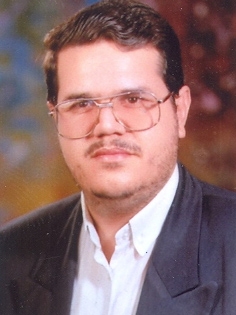 استاد دانشکده مدیریت و حسابداری- دانشگاه تهرانحسین خنیفرتلفن دفتر:  +98 (21)02536166125پست الکترونیکی: khanifar@ut.ac.irتحصیلاتPh.D ,1380,مدیریت آموزشی,آزاد- علوم و تحقیقات
M.S,1377,مدیریت آموزشی,آزاد - علوم و تحقیقات
کارشناسی,1373,مدیریت آموزشی,تهران
زمینههای تخصصیو حرفهایسوابق کاري و فعالیت های اجراییعضو کمیسیون صلح و ورزش-(1402-1404)
عضویت در هیات ممیزه دانشگاه تهران از طرف وزیر علوم-(1402-1404)
عضو کمیته علمی جشنواره کارآفرینی ایثارگران-(از 1401)
شورای مشورتی ترفیع اساتید دانشگاه-(از 1401)
نماینده هیات  اجرایی جذب - دانشکدگان فارابی-(1401-1404)
عضو کمیته پالایش و ارزیابی اعضای هیات علمی-(از 1401)
مشاور رییس دانشگاه در امور تحول آموزشی و جذب نخبگان-(از 1401)
هیئت ممیزه دانشگاه فرهنگیان-(1401-1403)
عضو شورای تحقیقات اداره کل آموزش و پرورش اسـتان قم-(1401-1402)
نماینده هیات  اجرایی جذب - دانشکده حکمرانی-(از 1401)
عضو اتاف فکر تحول علوم انسانی-(از 1401)
عضو شورای سیاست گذاری و نوآوری آموزشی دانشگاه-(از 1400)
عضو شورای برنامه ریزی گسترش و نظارت آموزشی-(1400-1403)
ریاست کرسی یونسکو " معلمان به عنوان یادگیرندگان مادام العمر در دانشگاه فرهنگیان-(1400-1400)
سخنران ویژه در جشنواره ملی ورزش همگانی-(از 1400)
عضو شورای راهبردی سند تحول بنیادین آموزش  و پرورش-(از 1400)
عضو کمیته آمار بخشی وزرات آموزش  و پروش-(از 1400)
رییس  چهارمین اجلاس ملی کمیته های دستگاهی کرسی های نظریه پردازی ...-(1400-1400)
عضو هیات ممیزه مشترک موسسات آموزش عالی و پژوهشی وابسته به وزرات آموزش و پرورش-(1400-1402)
رییس شورای تخصصی همکاری های علمی  بین المللی دانشگاه فرهنگیان-(1400-1402)
رییس همایش پنجمین همایش ملی تربیت معلم-(1399-1399)
رئیس ستاد ملی جشنواره پژوهش و فناوری دانشگاه فرهنگیان-(از 1399)
عضو مجمع جهانی صلح اسلامی-(از 1399)
عضو کارگروه اجرای مفاد ماده واحده 785 مصوب شورای عالی آموزش و پرورش-(از 1398)
عضو هیات مدیریت اصلی انجمن مدیریت آموزشی ایران-(1398-1400)
رییس گروه مطالعات علم و اموزش و پرورش-(از 1397)
عضو هیات ممیزه مشترک موسسات آموزش عالی و پژوهشی وابسته به وزرات آموزش و پرورش-(1397-1399)
عضو هیات امنا دانشگاه تربیت دبیر شهید رجایی-(1397-1402)
عضو شورای سیاست گذاری پرسش مهر  ریاست جمهوری-(1397-1398)
عضو هیات امنا دانشگاه فرهنگیان-(از 1397)
رییس کمیته دستگاهی دانشگاه فرهنگیان-(1397-1399)
عضو کمیته علمی کنفرانس مدارس کارآفرین-(از 1396)
عضو کمیته علمی - دومین همایش بین المللی پژوهش های مدیریت و علوم انسانی-(از 1396)
مشاور علمی پروژه های پژوهشی  دیوان محاسبات کشور-(1396-1398)
عضو کمیته علمی  یازدهمین کنفرانس بین الملی مدیریت استراتژیک-(1396-1396)
اولین همایش بین الملی و سومین همایش ملی پژوهش های مدیریت در علوم انسانی-(1396-1396)
عضو شورای عالی آموزش و پرورش-(از 1395)
مشاور رئیس مرکز برنامه ریزی دیوان محاسبات  در امور پژوهشی-(از 1395)
عضو کمیته علمی همایش-(از 1395)
عضو کمیته تخصصی تحول در علوم نسانی-(از 1395)
عضو کمیته علمی کنفرانس-(از 1395)
تمدید حکم ریاست دانشکده مدیریت وحسابداری پردیس فارابی-(1394-1396)
عضو کمیته علمی سومین کنفرانس حسابداری و مدیریت-(از 1394)
عضو کمیسیون تخصصی علوم و اجتماعی و رفتاری-(1394-1396)
نماینده هیات اجرایی جذب اعضای هیات علمی دانشگاه تهران-(1394-1394)
عضویت در هیات ممیزه دانشگاه تهران از طرف وزیر علوم-(1394-1396)
عضو سومین دوره هیات نظارت و ارزیابی آموزش عالی استان قم-(1393-1396)
عضو کارگروه مرکز همکاری های علمی- پژوهشی دانشگاه تهران و حوزه علمیه قم-(1392-1394)
انتصاب به عنوان رییس دانشکده مدیریت وحسابداری پردیس فارابی-(1391-1394)
فعالیت های علمیمقالات- الگوی آموزش هوشمند بومی با تأکید بر سازمان‌های مشارکت‌کننده (مطالعة موردی: آموزش‌وپرورش استان تهران والبرز). الماسی زاده سارا, خنیفر حسین (1402)., مدیریت فرهنگ سازمانی, 21(4).

- Identifing the antecedents and consequences of critical thinking with cognitive education method in students. Farzinmajd Atefeh, Naderibeni Nahid, Khanifar Hossein, Fereidouni Somieh (2023)., journal of Adolescent and Youth Psychological Studies, 4(8).

- ارائه مدل شایستگی های شناختی مدیران مدارس ابتدائی. خنیفر حسین, پورکریمی جواد, تلخابی محمود, نادری بنی ناهید, موسوی سیده مهسا (1402)., مدیریت بر آموزش سازمان ها, 12(2), 63-90.

- شناسایی شایستگی‌های شناختی مدیران مدارس ابتدایی. موسوی سیده مهسا, خنیفر حسین, پورکریمی جواد, تلخابی محمود, نادری بنی ناهید (1402)., فصلنامه تازه های علوم شناختی, 25(2).

- مولفه های تربیتی انسان با تاکید بر تربیت اخلاقی در خطبه های امام حسین(علیه السلام) در واقعه عاشورا. باطنی سعیده, خنیفر حسین, تقوی زهره (1402)., پژوهش در مسائل تعلیم و تربیت اسلامی, 31(59).

- شناسایی و تدوین راهبردهای حسابرسی عملکرد در دیوان محاسبات کشور بر اساس تکنیک‌های دلفی، سوات و ساختاری – تفسیری. باوفا امیرحسین, کردناییج اسدالله, مرادی مهدی, خنیفر حسین, صراف فاطمه (1402)., دانش حسابرسی, 23(91).

- نقش میانجی اهداف پیشرفت در ارتباط بین نیازهای روان‌شناختی اساسی و درگیری تحصیلی دانشجویان: پژوهشی در دانشگاه فرهنگیان. خنیفر حسین, ابراهیمی صلاح الدین, الماسی زاده سارا, اصفهانی زاده امین, قادری علی (1402)., مطالعات آموزشی و آموزشگاهی, 12(1).

- بررسی نقش ساختاری آموزش هوشمند در ایجاد و توسعة سرمایة اجتماعی. خنیفر حسین, الماسی زاده سارا, فرجی امین, محمدی ترکمانی احسان (1402)., مدیریت سرمایه اجتماعی, 10(1).

- آسیب‌شناسی دوره‌های کارورزی معلمان پذیرفته‌شده از طریق آزمون استخدامی. جوان بخت علیرضا  جوان بخت, خنیفر حسین, خاکی علی (1401)., مطالعات آموزشی و آموزشگاهی, 11(4).

- Iranian Tourism Marketing Objectives: An Active Sports Tourism Approach. Khanifar Hossein, Mohammaditurkamani Ehsan, Ranjbar Nader, Khosromanesh Rahim (2023)., Sports Business Journal, 3(1), 13-35.

- انضباط در مطالعه و یادگیری. خنیفر حسین (1401)., دوفصلنامه پژوهشی - تحلیلی جستاری در معارف اسلامی, 9(20).

- طراحی مدل مدیریت منابع انسانی برای کارکنان نسل Z با استفاده ازرویکرد GT. میجانی محدثه, زارع حمید, خنیفر حسین (1401)., مدیریت منابع انسانی پایدار, 4(7).

- مدل‌سازی ساختاری - تفسیری عوامل راهبردی حسابرسی عملکرد در دیوان محاسبات کشور بر اساس تحلیل سوات. باوفا امیر حسین, مرادی مهدی, کردنائیچ اسدالله, خنیفر حسین, صراف فاطمه (1401)., حسابداری دولتی, 9(1).

- ارائه چارچوب به کارگیری رسانه های اجتماعی در کسب و کارهای خانگی با استفاده از روش فراترکیب. خنیفر حسین, کریمی آصف, زین ساز علی, مبینی دهکردی علی (1401)., توسعه کارافرینی, 15(3).

- تدوین مدل هشداردهی حسابرسان با استفاده از نظریه داده بنیاد. یادگاری خالد, امیری هوشنگ, صالحی اله کرم, خنیفر حسین (1401)., پژوهش های تجربی حسابداری, 12(45).

- الگوی برآیندی اثربخشی آموزش زبان خارجی بر ارتقای سرمایۀ اجتماعی معلمان آموزش‌وپرورش استان تهران: رویکرد پدیدارشناسی تجربی. خنیفر حسین, عسکری متین سجاد (1401)., مدیریت سرمایه اجتماعی, 9(3).

- طراحی مدل دیالکتیک تربیتی امام حسین (ع) در واقعه سال 61 هجری و بهره‌گیری از آن در رابطه‌ بین معلم و شاگرد. کریم نژاد لالمی زهرا, خنیفر حسین, سعادتی شامیر ابوطالبی (1401)., بصیرت و تربیت اسلامی, 19(62).

- مبانی تربیت و تعالی انسان در گفتمان حسینی. باطنی سعیده, خنیفر حسین, سعادتی شامیر ابوطالب (1401)., سبک زندگی اسلامی با محوریت سلامت, 6(3).

- چگونه برای ازدواج برنامه ریزی کنیم؟. خنیفر حسین (1401)., دوفصلنامه پژوهشی - تحلیلی جستاری در معارف اسلامی, 9(19).

- طراحی مدلی برای بهینه‌سازی مدیریت استعداد: با رویکرد پویایی‌شناسی سیستم. ذکریائی سیدسلمان, خنیفر حسین, ابراهیمی صلاح الدین, غلامی بهمن (1401)., فصلنامه مدیریت توسعه و تحول, 49(49).

- آسیب‌شناسی برنامه آموزش از راه دور در ایران. خنیفر حسین, ابراهیمی سیران, الماسی زاده سارا, ابراهیمی صلاح الدین (1401)., پویش در اموزش علوم انسانی, 8(27).

- تدوین الگوی مشارکت دستگاهها و نهادها با نظام تعلیم و تربیت رسمی و عمومی ( مطالعه ای به روش فراترکیب). رشیدی علی, رحمتی محمدحسین, خنیفر حسین, نادری بنی ناهید (1401)., مطالعات آموزشی و آموزشگاهی, 11(1).

- شناسایی شایستگی ها و راهبردهای بالندگی اعضای هیئت علمی دانشگاه فرهنگیان در ارتباط با برنامه درسی:یک مطالعه کیفی. یونسی امیر, عباسی عفت, حسینی خواه علی, خنیفر حسین (1401)., فصلنامه پژوهش در نظام های آموزشی, 16(56).

- بررسی عکس‌العمل مخاطب به بازاریابی سبز با لحاظ نقش ادراک از شخصیت. سلطانی مرتضی, خنیفر حسین, صیادی سعیده (1401)., مدیریت فرهنگ سازمانی, 20(1).

- ترجمان اصول و مبانی تربیت معلم فکور: خوانش چالش‌های بومی‌سازی بر اساس نظام تعلیم و تربیت متعالی اسلام. خنیفر حسین, عسکری متین سجاد (1401)., مجله‌ تربیت متعالی, 1(1).

- واکاوی نقش دولت در ارتقای رقابت‌پذیری صنایع ایران. مصیب زاده حمزه, کردنائیچ اسدالله, خنیفر حسین (1401)., مطالعات مدیریت دولتی ایران, 5(1).

- فهم سوگیری های تصمیم‌گیری مبتنی بر رویکرد علوم شناختی (مورد مطالعه: صنعت مشاوره مدیریت). جهانی حوریه, یزدانی حمیدرضا, طهماسبی رضا, خنیفر حسین, ابویی اردکان محمد (1401)., جامعه شناسی آموزش و پرورش, 15(1).

- ساخت و بازیافت فرصت ها در زندگی. خنیفر حسین (1400)., دوفصلنامه پژوهشی - تحلیلی جستاری در معارف اسلامی, 8(18).

- شناسایی عوامل مؤثر بر توسعۀ حرفه‌ای اعضای هیئت علمی دانشگاه فرهنگیان. خنیفر حسین, صحرانورد نشتیفانی یونس, ابراهیمی صلاح الدین (1400)., پژوهش در تربیت معلم, 4(4).

- طراحی مدل تعامل استاد و دانشجو مبتنی بر نظریه داده بنیاد(مورد مطالعه: دانشگاه شیراز). فرهادی فاطمه, خنیفر حسین, یزدانی حمیدرضا (1400)., رهیافتی نو در مدیریت آموزشی, 12(5), 58-69.

- ارائه الگوی تربیتی مبتنی بر نامه‌های امام حسین علیه‌السلام در واقعه61 هجری. باطنی سعیده, خنیفر حسین, سعادتی شامیر ابوطالب (1400)., بصیرت و تربیت اسلامی, 18(58).

- ارائة مدل خط‌مشی‌گذاری آموزشی مبتنی بر رویکرد رفتاری در حوزة آموزش‌های مهارتی در ایران: یک مطالعة کیفی. مسلمی ناهید, حمیدی زاده علی, خنیفر حسین (1400)., مطالعات آموزشی و آموزشگاهی, 10(3).

- طراحی الگوی توسعه شایستگی‌های مدیران ایرانی اسلامی در سازمان‌های دولتی : پژوهشی کیفی در آموزش و پرورش. خنیفر حسین, ابراهیمی صلاح الدین, محمداسمعیلی فائزه, غلامی بهمن (1400)., فصلنامه آموزش و توسعه منابع انسانی, 8(30).

- واکاوی پدیدارشناختی ایثارگری مدیران جهادی. مقیمی سیدمحمد, پورعزت علی اصغر, خنیفر حسین, عبدالله زاده امیرحسین (1400)., فصلنامه  مطالعات راهبردی بسیج, 24(91), 139-174.

- Identification and Analysis of Islamic Management Barriers in Sports Venues. Khanifar Hossein, Alidoust Ghahfarokhi Ebrahim, Farahmand Momtaz Sima (2021)., Sports Business Journal, 1(2), 149-169.

- تأثیر محافظه‌کاری اجتماعی بر هشداردهی (سوت زنی) حسابرسان؛ با تاکید بر نقش تعدیلی متغیرهای جنسیت و سن. یادگاری خالد, امیری هوشنگ, صالحی اله کرم, خنیفر حسین (1400)., دانش حسابرسی, 21(82), 477-501.

- مدل شایستگی ها و توانایی های مدیران میانی آموزش و پرورش: پژوهشی آمیخته. خنیفر حسین, ابراهیمی صلاح الدین, سعادت سارا, نادری بنی ناهید, سیفی علی (1400)., مطالعات آموزشی و آموزشگاهی, 10(1).

- تأثیر فلات شغلی ساختاری و محتوایی بر انگیزش شغلی معلمان. خنیفر حسین, ابراهیمی صلاح الدین, غلامی بهمن (1400)., پویش در اموزش علوم انسانی, 6(22).

- تأثیر بازاریابی ‏خیرخواهانه بر قصد خرید مصرف‏کننده (مورد مطالعه: مصرف‌کنندگان تک‌ماکارون). خنیفر حسین, سلطانی نژاد نیما, رشید علی اصغر (1400)., مدیریت فرهنگ سازمانی, 19(1), 1-24.

- طراحی الگوی توسعه و نگهداشت استعداد در آموزش و پرورش: پژوهشی کیفی. خنیفر حسین, ابراهیمی صلاح الدین, غلامی بهمن (1399)., School Administration, 8(4).

- مدیران مدارس: شایستگی، دانش، توانایی و مهارتها و ارائه مدل. خنیفر حسین, نادری بنی ناهید, ابراهیمی صلاح الدین, فیاضی بی بی مرجان, رحمتی محمدحسین (1399)., رهیافتی نو در مدیریت آموزشی, 11(45).

- تحول دیجیتال در فرایند یاددهی-یادگیری: سنجش صلاحیت دیجیتال دانشجومعلمان. خنیفر حسین, غفرانی فاطمه (1399)., مطالعات آموزشی و آموزشگاهی, 9(3).

- تحلیل سبک های زندگی ورزشکاران نخبه ایرانی. محمدی ترکمانی احسان, معینی حسین, باقری راغب قدرت اله, زارعی متین حسن, خنیفر حسین (1399)., نشریه مدیریت ورزشی, 12(3).

- رتبه بندی عوامل اصلی موفقیت و بسایت جاباما. خنیفر حسین, خلیلی پور بنفشه, غفاری محمد, یزدانی حمیدرضا (1399)., گردشگری و توسعه, 10(2).

- طراحی الگوی شایستگی مدیران آموزشی برای استفاده در مرکز ارزیابی و توسعه. خنیفر حسین, ابراهیمی صلاح الدین, سیفی علی, فیاضی بی بی مرجان (1399)., School Administration, 8(2).

- مدیران عالی آموزش و پرورش: شناسایی شایستگی ها و توانمندی های مورد نیاز و ارائه مدلی برای سنجش و ارزیابی شایستگی ها. ابراهیمی صلاح الدین, خنیفر حسین, فیاضی بی بی مرجان, غلامی بهمن (1399)., فصلنامه آموزش و توسعه منابع انسانی, 7(24).

- شناسایی مؤلفه های توسعه حرفه ای مدیران مدارس ابتدایی استان قم. نادری بنی ناهید, خنیفر حسین, رحمتی محمدحسین, عابدی تراب رضا (1399)., مطالعات آموزشی و آموزشگاهی, 9(22).

- اثر اعتماد تیمی بر فرهنگ مشارکتی: نقش میانجیگری انتقال دانش. خنیفر حسین, کاملی علیرضا, نیک خواه کیارمش روح اله (1399)., مدیریت فرهنگ سازمانی, 18(1), 27-46.

- شناسایی و مقایسه ارزش‌ها و تجارب ورزشی بین نسل‌های ایرانی. محمدی ترکمانی احسان, نریمان حمید, خنیفر حسین (1398)., پژوهش در ورزش تربیتی, 7(17).

- تأثیر فرهنگ‌سازمانی بر خودکارآمدی کامپیوتری و رفتار اشتراکی دانش کارکنان (موردمطالعه: سازمان تأمین اجتماعی). خنیفر حسین, خلیلی پور حاتم, نداف مهدی (1398)., فصلنامه مدیریت اطلاعات- انجمن مدیریت اطلاعات ایران, 5(2).

- شناسایی الزامات نظام آموزش عالی کشور برای تحقق اقتصاد مقاومتی. سلطانی مرتضی, خنیفر حسین, نجفی مریم (1398)., مدیریت در دانشگاه اسلامی, 8(18).

- طراحی کیفی برنامه درسی آموزش مهارتهای زندگی دوره ابتدایی بر اساس نظرات خبرگان. کریم زاده کبری, خنیفر حسین, یزدانی حمیدرضا, رحمتی محمدحسین (1398)., فصلنامه پژوهش های آموزش و یادگیری, 16(2).

- بررسی قصد هشداردهی حسابرسان مستقل درباره خطاکاری: کاربرد نظریه رفتار برنامه ریزی شده. کاشانی پور محمد, کرمی غلامرضا, خنیفر حسین, شعبانی کیوان (1398)., حسابداری ارزشی و رفتاری, سال چهارم/ دوره هشتم(پاییز و زمستان).

- مطالعه تطبیقی مدارس خرید خدمات آموزشی در دوره ابتدایی با مدارس دولتی استان قم و ارائه مدل مفهومی. شیخ الاسلام حمیدرضا, خنیفر حسین, بختیاری ابوالفضل (1398)., مجله دانشکده پزشکی مشهد, 62(7).

- طراحی مدل مفهومی صنعت ورزش ایران. خسرومنش رحیم, خبیری محمد, خنیفر حسین, علی دوست قهفرخی ابراهیم, زارعی متین حسن (1398)., مطالعات مدیریت ورزشی, 11(57).

- واکاوی مفهوم سلامت جنسی دانش آموزان نوجوان از منظر صاحب نظران با تمرکز بر. معماری سعیده, خنیفر حسین, مهران گلنار, یزدانی حمیدرضا, فریدونی سمیه (1398)., Journal of Qualitative Research in Health Sciences, 8(3), 247-259.

- سنجش و اعتباریابی عوامل مؤثر بر انتقال و اشتراک دانش بین اساتید دانشگاه علوم پزشکی تهران. قدسیان نرگس, کیاراد فرزانه, درانی کمال, خنیفر حسین, یزدانی حمیدرضا (1398)., مجله ایرانی اموزش در علوم پزشکی, 19(1).

- چارچوب تحلیل قابلیت‌های فناورانه در محصولات و سامانه‌های پیچیده دفاعی. خدایاری علی, خنیفر حسین, محمدی مهدی, یزدانی حمیدرضا (1398)., فصلنامه علمی پژوهشی مدیریت نوآوری در سازمان های دفاعی, 2(4), 135-164.

- مهارت‌های نرم برای فارغ‌التحصیلان فنی‌وحرفه‌ای. خنیفر حسین, جوان بخت علیرضا  جوان بخت (1398)., مهارت آموزی, 7(25).

- تبیین نقش سرمایۀ روان‏شناختی کارآفرینانه در ایجاد کسب‌وکارهای مخاطره ‏آمیز جدید: نقش میانجی قصد کارآفرینانه (مورد مطالعه: شرکت‏های تجهیزات پزشکی). کهن نژاد هوش رضا, خنیفر حسین, طالبی کامبیز, رضائیان علی (1398)., مدیریت فرهنگ سازمانی, 17(2).

- به‌گزینی روش‌های نیازسنجی آموزشی با استفاده از تکنیک TOPSIS. نوری کمیل, یزدانی حمیدرضا, خنیفر حسین (1398)., مطالعات برنامه ریزی آموزشی - دانشگاه مازندران با همکاری انجمن آموزش عالی ایران, 8(15), 96-120.

- بررسی رابطۀ مدل بومی هوش عاطفی و اثربخشی بازاریابی در مدیران شرکت‌های تأمین‌کنندۀ مواد شیمیایی صنعتی استان اصفهان. بطلانی یادگار ایمان, خنیفر حسین (1398)., مدیریت فرهنگ سازمانی, 16(1).

- مدیریت منابع انسانی مبتنی بر شواهد، بررسی نظاممند و فراترکیبِ تفسیری- کیفی. زارع حمید, خنیفر حسین, یزدانی حمیدرضا, احمدی آزرم هادی (1398)., پژوهش‌های مدیریت منابع سازمانی, 9(1).

- شناسایی شایستگی های مدیران مدارس جهت استفاده در کانون ارزیابی. خنیفر حسین, نادری بنی ناهید, ابراهیمی صلاح الدین, فیاضی بی بی مرجان, رحمتی محمدحسین (1398)., School Administration, 7(1).

- ارائه الگوی آموزش مهارت محور برای توسعه کارآفرینی رسانه ای. مقیمی سیدمحمد, خنیفر حسین, اردی بهشت محمدمهدی, شریفی سیدمهدی (1398)., توسعه کارافرینی, 11(4), 681-700.

- طراحی و اعتبارسنجی مقیاس قلدری معلمان نسبت به دانش آموزان. ابراهیمی مقدم ندا, خنیفر حسین, درانی کمال, کرمدوست نوروزعلی (1397)., پژوهش در مسائل تعلیم و تربیت, 25(3).

- درآمدی بر مبانی فلسفی مدیریت اسلامی با تاکید بر انسان شناسی. خنیفر حسین, مولوی زینب, حسن پور مریم, بزاز زینب (1397)., اسلام و پژوهش های مدیریتی, 7(2(پیاپی 17)).

- آسیب شناسی مدارس ابتدایی هوشمند شهر قم براساس مدل سیستم فنی- اجتماعی. نادری بنی ناهید, خنیفر حسین, غفرانی عاطفه (1397)., فصلنامه تعلیم و تربیت, 34(4).

- مؤلف های رهبری حکمت محور: یک مطالع فراترکیب. رحمانی نیره, پورکریمی جواد, دیالمه نیکو, خنیفر حسین (1397)., فصلنامه علمی پژوهشی مدیریت سازمان های دولتی, 7(1), 27-40.

- آسیب‌شناسی مدارس ابتدایی هوشمند شهر قم براساس مدل سیستم فنی- اجتماعی. نادری بنی ناهید, خنیفر حسین, غفرانی عاطفه (1397)., فصلنامه تعلیم و تربیت, 34(4( پیاپی136)), 153-174.

- هرمنوتیک و توسعه: رهیافتی هرمنوتیکی جهت مواجهه با گسست فکری در مفهوم توسعه. علی پور پیجانی افشین, الوانی سید مهدی, خنیفر حسین, یزدانی حمیدرضا, موثقی سید احمد (1397)., فصلنامه راهبرد اجتماعی فرهنگی, 7(28).

- بررسی پیامدهای اجتماعی و فرهنگ‌ساز مدیریت‌گرایی نهاد دولت در رهگذر فلسفۀ دولت دینی. صادقی یوسف, خنیفر حسین (1397)., فلسفه دین (اندیشه های فلسفی سابق پردیس فارابی), 15(2), 317-340.

- اصول و روش های تربیتی مبتنی بر حکمت از منظر  قرآن کریم و روایات اهل بیت (ع). رحمانی نیره, پورکریمی جواد, دیالمه نیکو, خنیفر حسین (1397)., آموزه های تربیتی در قرآن و حدیث, 3(2), 107-123.

- آسیب‌شناسی پژوهش‌های داخلی در زمینة مسئولیت‌پذیری اجتماعی با رویکرد فراترکیب. خنیفر حسین, میرزایی نقی, پریشانی علی, پوربهروزان علی (1397)., مدیریت سازمانهای دولتی, 6(3), 83-98.

- اثر توانمندسازی روان‌شناختی وحمایت سازمانی بر ارتقای عملکرد شغلی کارکنان اداره کل تعاون، کار و رفاه اجتماعی استان کرمان. سلطانی نژاد نیما, رشید علی اصغر, خنیفر حسین (1397)., تعاون و کشاورزی, 7(26), 157-184.

- Analyzing the Interrelationships between Factors Influencing Entrepreneurship Process Based on Grey DEMATEL (Case Study: Iran’s Food Industries). Khanifar Hossein, Rahmati Mohammad Hossein, Lahoutian Ali, Haddadi Mohammad Reza (2018)., Iranian Journal of Management Studies, 11(3), 601-628.

- فهم تجربۀ خرید احساسی کالای بادوام: مطالعۀ پدیدارشناختی در خرید لوازم خانگی جهیزیه. خلیلی مقدم مریم, سلطانی مرتضی, یزدانی حمیدرضا, خنیفر حسین (1397)., مدیریت بازرگانی, 10(2), 325-348.

- تاثیر مولفه های شخصیت بر اثر منسانی مدیران و سرپرستان شرکت توزیع برق استان قم. صادقی یوسف, خنیفر حسین (1397)., مدیریت فرهنگ سازمانی, 16(1), 149-167.

- تحلیل عاملی فرهنگسازان در ترویج فرهنگ ورزش در ایران. خسرومنش رحیم, خبیری محمد, علی دوست قهفرخی ابراهیم, زارعی متین حسن, خنیفر حسین (1397)., مطالعات مدیریت رفتار سازمانی در ورزش (مطالعه مبانی مدیریت در ورزش), 5(17), 71-80.

- واکاوی و فهم اصول اسلامی خط مشی گذاری فرهنگی مبتنی بر سیره حکومتی پیامبر اکرم(ص). آقداغی میثم, خنیفر حسین, دانایی فرد حسن, دلشاد تهرانی مصطفی (1397)., مدیریت اسلامی (دانشگاه امام حسین ), 26(1), 107-145.

- تأثیر ارزیابی 360 درجه بر عدالت سازمانی ادراک شده و پایداری شرکت. خنیفر حسین, شیری اردشیر, خلیلی پور حاتم, خلیلی پور مصدق (1397)., فصلنامه مدیریت توسعه و تحول, 32(32), 11-18.

- بررسی ساختاری تأثیر عدالت رویه‌ای و اشتیاق شغلی بر اشتراک گذاری دانش و رفتار کاری نوآورانه. خلیلی پور حاتم, خنیفر حسین (1396)., مطالعات رفتار سازمانی, 6(4), 27-52.

- ما و دنیای فرا رو/ چهل پله تا قله. خنیفر حسین (1396)., دوفصلنامه پژوهشی - تحلیلی جستاری در معارف اسلامی, 4(9), 95.

- بررسی تأثیر مدیریت منابع انسانی اسلامی بر عدالت سازمانی، رضایت شغلی و ترک خدمت کارکنان. عباسی محرم, خنیفر حسین, واعظ موسوی مائده السادات, صمیمی میثم (1396)., مدیریت اسلامی (دانشگاه امام حسین ), 25(4), 203-230.

- طراحی چارچوب توسعه حرفه ای مدرسان تربیت معلم در پردیس‌های دانشگاه فرهنگیان استان اصفهان. زجاجی ندا, خنیفر حسین, آقا حسینی تقی, یزدانی حمیدرضا (1396)., فصلنامه تدریس پژوهی, 5(4), 143-164.

- رویکرد فرآیندی و روش‌شناسی آن در مطالعات کارآفرینی. خنیفر حسین, رحمتی محمدحسین, لاهوتیان علی (1396)., روش شناسی علوم انسانی, 23(92), 135-161.

- شناسایی و تبیین شایستگی های پایه و الزامات توسعه حرفه ای مدرسان تربیت معلم در دانشگاه. زجاجی ندا, خنیفر حسین, آقا حسینی تقی, یزدانی حمیدرضا (1396)., فصلنامه دانشگاه علوم پزشکی جندی شاپور اهواز, 22(22).

- طراحی مدل عوامل مؤثر بر مسئولیت اجتماعی شرکت ملی نفت ایران. فیاضی علی, رحمتی محمدحسین, خنیفر حسین (1396)., مدیریت سرمایه اجتماعی, 4(2), 181-197.

- بررسی تطبیقی تصمیمات آمیخته بازاریابی از دیدگاه اسلام و غرب. کریمی میلاد, خنیفر حسین (1396)., مدیریت فرهنگ سازمانی, 15(1), 225-247.

- The Effective Contributing Factors in Knowledge Sharing and Knowledge Transfer among Academic Staff at Tehran University of Medical Sciences: A Qualitative Study. Ghodsian Narges, Khanifar Hossein, Yazdani Hamidreza, Darani Kamal (2017)., Journal of Medical Education, 16(2), 71-88.

- بررسی نقش شخصیت برند در تحریک تصمیم خرید تلفن همراه؛ ملاحظة مداخلة اعتماد به برند و محتوای تبلیغات. خنیفر حسین, دهقان چاچکامی محدثه, سلطانی مرتضی (1396)., تحقیقات بازاریابی نوین, 7(1), 153-172.

- فهم جوهره موفقیت رهبران در مذاکرات کارآفرینانه: رویکرد پدیدارشناسانه. خنیفر حسین, محمدیان بهزاد, طهماسبی مرضیه (1395)., مطالعات رفتار سازمانی, 5(4), 105-121.

- سبک زندگی ورزشکاران نخبة ایرانی (ارائة یک نظریة داده‌بنیاد). محمدی ترکمانی احسان, باقری راغب قدرت اله, زارعی متین حسن, معینی حسین, خنیفر حسین (1395)., پژوهش در ورزش تربیتی, 5(11), 71-96.

- تحلیل گفتمان سازمانی؛ بررسی رهگفت های ارتباطی در محیط کار (مورد مطالعه: دانشگاه تهران). خنیفر حسین, عسکری متین سجاد (1395)., مدیریت فرهنگ سازمانی, 14(3), 759-784.

- الگوی رهبری امام حسین(ع) در قیام عاشورا. رحمتی محمدحسین, خنیفر حسین, کتابی ابراهیم (1395)., مدیریت اسلامی (دانشگاه امام حسین ), 24(3), 129-145.

- الگوی رهبری امام حسین درقیام عاشورا. رحمتی محمدحسین, خنیفر حسین, کتابی ابراهیم (1395)., مدیریت اسلامی (دانشگاه امام حسین ), 24(3), 129-145.

- بررسی نقش سرمایة اجتماعی سازمانی در اثربخشی اجرای سیستم تعالی سازمانی EFQM در شرکت توزیع نیروی برق استان قم. صادقی یوسف, خنیفر حسین, مصطفوی پور منیره (1395)., مدیریت سرمایه اجتماعی, 3(2), 163-187.

- طراحی مدل فرایندی کارآفرینی در صنایع غذائی ایران. خنیفر حسین, رحمتی محمدحسین, لاهوتیان علی (1395)., توسعه کارافرینی, 9(2), 219-237.

- بررسی چالش ها و رویکرد های برنامه ریزی درسی رشته مدیریت در نظام آموزشی ایران. خنیفر حسین, رحمتی محمدحسین (1395)., دوفصلنامه علمی تخصصی آموزش در علوم انسانی, 1(1), 1-28.

- بررسی  همراستایی استراتژیک کسب وکار و فناوری اطلاعات از  دیدگاه مدیران. بذرافشان حانیه, یزدان پناه احمد علی, خنیفر حسین, جندقی غلامرضا (1395)., مدیریت فرهنگ سازمانی, 14(2), 369-388.

- بررسی نقش فرهنگ در اعتقاد و تعهد مدیران سازمان‌های دولتی به مدیریت راهبردی (مطالعة بخش توزیع صنعت برق، مدیران شرکت توزیع نیروی برق استان‌های قم، زنجان، یزد وکهگیلویه‌وبویراحمد). صادقی یوسف, خنیفر حسین (1395)., مدیریت فرهنگ سازمانی, 14(1), 47-72.

- آسیب‌شناسی آموزش ضمن خدمت بر اساس مدل OEM (مورد مطالعه: نواحی آموزش‌وپرورش استان قم). حسینی مرضیه سادات, شامی معصومه, خنیفر حسین (1394)., مدیریت فرهنگ سازمانی, 13(4), 1201-1221.

- تحلیلی دینی بر فرهنگ انتظار در جامعه زمینه ساز ظهور؛ بررسی موردی در میان دانش آموزان پسر مدارس راهنمایی ناحیه 4 شهر شیراز.  نفیسه زروندی, زروندی جواد, خنیفر حسین (1394)., مشرق موعود, 9(35), 83-100.

- الگوی اسلامی ایرانی اجرای خط‌ مشی‌های فرهنگی کشور و مقایسة تطبیقی آن با برخی الگوهای موجود داخلی و خارجی. خنیفر حسین,  سیدمهدی الوانی, حاجی ملا میرزایی حمید (1394)., مدیریت فرهنگ سازمانی, 13(3), 713-737.

- Studying managers Performance Based on jihadi Management features. Shiri Palasht Maryam, Khanifar Hossein (2015)., The International Journal of Humanities, 22(3), 91-112.

- یستی نسبت دین و سرمایۀ اجتماعی با نگرۀ فلسفی (مورد‌کاوی: پایش آیات قرآن در نظام وحیانی). خنیفر حسین, بابائیان مهابادی سمیه, طاهری نژاد فائزه (1394)., فلسفه دین (اندیشه های فلسفی سابق پردیس فارابی), 12(1), 175-196.

- شبکه خط مشی گردشگری کشور. جهاندیده سامان, خنیفر حسین, فرزان نرگس (1394)., فصلنامه مطالعات مدیریت گردشگری, 10(30), 1-23.

- بررسی و مقایسة عملکرد بانک های دولتی و خصوصی بر اساس مدل CAMEL. خنیفر حسین, بزاز زینب, تهرانی رضا, محقق نیا محمدجواد (1394)., مدیریت فرهنگ سازمانی, 13(2), 437-461.

- فلسفه اخلاق در علم مدیریت. خنیفر حسین, بزاز زینب, مولوی زینب (1394)., مدیریت اسلامی (دانشگاه امام حسین ), 23(1), 137-158.

- الگوی مفهومی سطوح تأثیرگذاری آموزه های اسلامی بر خط مشی گذاری فرهنگی. خنیفر حسین, آقدانی میثم (1394)., معرفت فرهنگی اجتماعی, 6((22)2), 45-62.

- رابطة قدرت و  در کانال‌های بازاریابی از دیدگاه عضو هدف مورد مطالعه: هنر - صنعت فرش دستباف ایران. محسنین شهریار, اسفیدانی محمدرحیم, حسن زاده کریم آباد حمید رضا, خنیفر حسین (1394)., مدیریت فرهنگ سازمانی, 13(1), 67-89.

- بررسی موانع رشد بیمه‌های انرژی در صنعت بیمة کشور و پیشنهاد راهکارهای مناسب. شامی معصومه, خنیفر حسین, حسن زاده کریم آباد حمید رضا (1393)., مدیریت فرهنگ سازمانی, 12(4), 681-696.

- جوان و ضرورت هایش در هزاره سوم دنیای جدید و ضرورت هایش. خنیفر حسین (1393)., دوفصلنامه پژوهشی - تحلیلی جستاری در معارف اسلامی, 1(2), 192.

- تدوین الگوی خط مشی گذاری فضای مجازی کشور. الوانی سید مهدی, خنیفر حسین, حاجی ملا میزرایی حامد (1393)., فصلنامه راهبرد اجتماعی فرهنگی, 4(13), 75-100.

- ارایه مدلی برای بازشدن نظام نوآوری بخش دفاعی ایران. منتظری عباس, خنیفر حسین, الیاسی مهدی, محمدی مهدی (1393)., فصلنامه مدیریت نوآوری, 3(2), 23-48.

- بررسی تأثیر ابعاد تبلیغات کلامی بر ترجیح خرید دانشجویان؛ نقش تعدیل گر نوگرایی مصرف کننده (مطالعه موردی؛ محصولات گوشی تلفن همراه شرکت SONY). سلطانی نژاد نیما, حقیقی محمد, خنیفر حسین, سلطانی نژاد اسما (1393)., تحقیقات بازاریابی نوین, 4((15)4), 21-42.

- بررسی امکان پیاده سازی برنامه ریزی جانشین پروری در جامعه المصطفی العالمیه. خنیفر حسین, حسن زاده کریم آباد حمید رضا, ابراهیمی حسین (1393)., مدیریت فرهنگ سازمانی, دوازدهم(سوم), 483-504.

- بنیان شناسی دین گرایانه عدالت زبانی(در تکاپوی ارائه مدلی مبتنی بر نظام ارزشی اسلام). الوانی سید مهدی, فائز کوکب, خنیفر حسین, پورعزت علی اصغر, جندقی غلامرضا (1393)., اندیشه نوین دینی, 10(37), 45-62.

- بررسی وضعیت تدوین خط‌مشی در نظام غیررسمی آموزش مهارتی ایران. عطارنیا احمد, خنیفر حسین, رحمتی محمدحسین, جندقی غلامرضا (1393)., مدیریت فرهنگ سازمانی, 12(2), 345-374.

- بررسی تاثیر عوامل خدمات پس از فروش در رضایت مشتریان، با استفاده از مدل تتراک‌لاس(مطالعه موردی گروه خودر وسازی سایپا). موسوی مسعود, خنیفر حسین (1393)., فرآیند مدیریت و توسعه, 27((88)2), 181-203.

- رابطة بین مهارت اجتماعی کارآفرینان و کارآفرینی سازمانی در شرکتهای دانشبنیان شهر تهران. کاکاپور صبا, خنیفر حسین (1393)., توسعه کارافرینی, 7(2), 349-367.

- ارائه چارچوبی برای نظام و محدوده خط مشی گذاری، تصمیمگیری و عمل در فضای مجازی. الوانی سید مهدی, خنیفر حسین, حاجی ملا میزرایی حامد, میری سید مهدی (1393)., فصلنامه راهبرد اجتماعی فرهنگی, 3(11), 33-61.

- راهکارهای اجرایی ارتقا فرهنگ مطالعه در بین دانش آموزان. خنیفر حسین, طاهری فاطمه, سیار ابوالقاسم (1393)., فصلنامه مطالعات کتابداری و سازماندهی اطلاعات, 25(2), 86-105.

- Studying New Views of Organizational Citizenship Behaviors on Knowledge Management in Executive Systems of Guilan Province, Iran. Sayyar Rezvan Naghi, Khanifar Hossein, Koohi Nasr Mohsen (2014)., International Journal of Engineering Research and Applications(IJERA), 4(6), 233-243.

- RECOGNITION OF STRATEGIC REWARD SYSTEMS AND INCENTIVES INFLUENCING EMPLOYEES. Khanifar Hossein, Rahmati Mohammad Hossein, Karami Fakhrabadi Mehran (2014)., International Journal of Modern Management and Foresight, 1(5), 195-207.

- تأثیر رفتار شهروندی سازمانی بر موفقیت سیستم‌های اطلاعاتی سازمان. مولوی زینب, خنیفر حسین (1393)., مدیریت فرهنگ سازمانی, 12(1), 83-104.

- رویکرد میان‌رشتگی آموزش کارآفرینی در نظام آموزش عالی. خنیفر حسین, رسایی فرد رسول, صفیان بلداجی مهدی (1392)., نامه آموزش عالی, 6(24), 11-34.

- طراحی مدل عدالت سازمانی با الهام از نهج البلاغه و اعتباربخشی آن با استفاده از نظر خبرگان. جمشیدی نادر, خنیفر حسین, نادری جلال (1392)., مدیریت فرهنگ سازمانی, 11(3), 51-77.

- Investigation of Factors Affecting the Selection of Virtual Education Programs (Case Study: Selected Universities of Qom City). Farhoomand Saeid, Khanifar Hossein (2013)., journal of social issues and humanities, 1(5), 1-7.

- The Investigation of Advantages and Challenges of CBT Courses from Experts' Viewpoints (Case Study: Selected Universities of Qom City). Haghighi Alireza, Khanifar Hossein (2013)., journal of social issues and humanities, 1(3), 101-106.

- بررسی عوامل حیاتی موفقیت در پیاده سازی مدیریت دانش. حیدری مهدیه, مقیمی سیدمحمد, خنیفر حسین (1392)., مدیریت فرهنگ سازمانی, یازدهم(1), 149-184.

- نقش فضای اخلاقی در به کار گیری فناوری اطلاعات. خنیفر حسین, جندقی غلامرضا, بردبار حامد (1391)., فصلنامه اخلاق در علوم و فناوری, 7(4), 1-9.

- بررسی رابطه ویژگی های شخصیتی کارآفرینانه با صفات اخلاقی اسلامی (مطالعه موردی: دانشجویان مراکز آموزش عالی استان قم). خنیفر حسین, حسینی فرد سید مجتبی, دهقان اشکذری محمد جواد, چزانی شراهی اسماعیل (1391)., توسعه کارافرینی, 5(4), 66-47.

- روش‌های پژوهش 2. خنیفر حسین (1391)., پرسمان, -(77), -.

- بررسی رابطه بین میزان گرایش به تیم‌سازی و شخصیت مدیران بر اساس مدل پنج عاملی ( Big - 5 ) در سازمان‌های منتخب. خنیفر حسین, مقیمی سیدمحمد, جندقی غلامرضا,  فاطمه طاهری (1391)., دو ماهنامه دانشور رفتار, 2(2), 87-98.

- فرهنگ کارآفرین و ارتباط آن با فلسفه و دین: در تکاپوی مدل واره بومی. خنیفر حسین, اسلامی اردکانی سید محسن (1391)., فلسفه دین (اندیشه های فلسفی سابق پردیس فارابی), 9(1), 167-206.

- ارائه مدل مفهومی ارزش های کاری در چارچوب نظام ارزشی اسلام. خنیفر حسین, زارعی متین حسن, صادق زاده محمد حسن (1391)., مدیریت فرهنگ سازمانی, دهم(1), 61-97.

- هوش معنوی و رابطه آن با رفتار شهروندی سازمانی: سازمان صدا و سیمای جمهوری اسلامی ایران. کردنائیج اسدالله, خنیفر حسین, زراعت کار سمیه,  کبری رفعتی آلاشتی (1391)., فصلنامه پژوهش های مدیریت منابع انسانی, دوم(2), 127-146.

- the investigation of the business ethics : reviews appraises and critiques theoretical.  Al Ansari,  Ahmad Khanifar, Khanifar Hossein,  Kamran Nazari,  Mostafa Emami (2012)., Journal of Applied Sciences Research, 8(6), 3958-3949.

- بازکاوی روان شناختی شایعات سازمانی و ارائه راه کارهای کاربردی جهت کاستن آن.  حامد بردبار, خنیفر حسین,  فریبا فروغی قمی (1391)., فصلنامه راهبرد, 5(7), 61-82.

- Ethical Work Climate in Information Technology. Khanifar Hossein,  Hamed Bordbar,  Fariba Foroghi Ghomi (2012).

- مفهوم شناسی تطبیقی عدالت زبانی ( کارکرد زبان در توسعه عدالت ).  فائز کوکب, خنیفر حسین,  سیدمهدی الوانی, پورعزت علی اصغر, جندقی غلامرضا (1391)., زبان و ادبیات تطبیقی, 3(1), 113-126.

- بررسی رابطه بین سبک هویتی دانشیویان با شادی و ارائه راهکارهای عملی برای ارتقای شادی دانشجویان مطالعه موردی : دانشیویان پردیس قم دانشگاه تهران. خنیفر حسین,  حامد بردبار,  فریبا فروغی قمی (1391)., فرهنگ در دانشگاه اسلامی, 2(1), 23-51.

- بررسی رابطه بین شنود مؤثر و کاهش آسیب های عاطفی در خانواده. خنیفر حسین, زروندی نفیسه, زروندی جواد (1390)., مباحث بانوان شیعه, 8(27), 37-60.

- طراحی مدل فرهنگ سازمانی شایسته برای شرکت های مشتری‎محور.  متین حسن زارعی,  غلامرضا جندقی, خنیفر حسین,  فائزه حیدری (1390)., فصلنامه مدیریت دولتی, 3(8), 74-57.

- actors influencing the intendancy of E - Banking : An integration of TAM & TPB with e - service quality. Khanifar Hossein,  Mohammad Javad Mohaghegh Niya, Jandaghi Gholamreza,  Zeinab Molavi And Mostafa Emami (2012)., Journal of Applied Sciences Research, 2012(46), 8072-8079.

- IMPACTS CORPORATE SOCIAL RESPONSIBILITY ACTIVITIES ON COMPANY FINANCIAL PERFORMANSE. Khanifar Hossein,  Kamran Nazari,  Mostafa Emami,  Hossein Ali Soltani (2012)., Interdisciplinary Journal of Contemporary Research in  Business, 3(9), 583-592.

- The study of the relation between emotional intelligence and burnout of staff ( cast study of Staff at state university in ghom ). Khanifar Hossein,  Hamid Maleki,  Kamran Nazari,  Mostafa Emami (2012)., Interdisciplinary Journal of Contemporary Research in  Business, 3(9), 564-570.

- The Survey of Correlation between Social Capital and Knowledge Management ( The Case Study in National Refining and Distribution of Oil Company in Iran ( shiraz)). Khanifar Hossein,  Kamran Nazari,  Mostafa Emami (2011)., Australian Journal of Basic and Applied  Sciences, 5(12), 726-719.

- مولفه های مدیریت آرمانی دولت جهانی موعود. خنیفر حسین,  احمد خنیفر,  سیدمجتبی حسینی فرد ,  علی مددی (1390)., مشرق موعود, 5(19), 157-188.

- بررسی شاخصهای معطوف به نیازهای مالی کارافرینان از طرح تا توسعه. خنیفر حسین,  ناصر جمشیدی,  محمود رامشینی (1390)., توسعه کارافرینی, 4(13), 51-68.

- آسیب شناسی ساختار سازمانی بیمه مرکزی یمهوری اسلامی ایران. حسن زاده کریم آباد حمید رضا, خنیفر حسین,  حسن کولیوند,  ناصر عسگری (1390)., فصلنامه مدیریت دولتی, 3(7), 41-62.

- نقش مدیریت در تحقق اهداف نبوی. خنیفر حسین,  جواد زروندی,  نفیسه زروندی (1390)., پژوهشنامه نهج البلاغه, 9(31), 95-115.

- کارآفرینی در بخش عمومی رویکرد هم افزایی.  سید مهدی الوانی, محمدی الیاسی قنبر, خنیفر حسین,  غلامرضا جندقی,  یوسف وکیلی (1390)., مجله پژوهش های مدیریت عمومی- دانشگاه سیستان و بلوچستان, 4(12), 5-28.

- بررسی جایگاه پژوهش های کیفی در روش شناسی علوم انسانی.  جواد زروندی, خنیفر حسین,  نفیسه زروندی (1390)., دوفصلنامه پژوهش, 3(1), 75-92.

- رابطه بین آموزشهای ضمن خدمت و اثربخشی کارکنان. خنیفر حسین, امیری علی نقی,  اکبر فرجی ارمکی, جندقی غلامرضا,  مردانی کتکی,  سید احمد بیان معمار,  نفیسه زروندی (1390)., مدیریت و برنامه ریزی در نظام های آموزشی, 4(6), 115-96.

- معرفی روش شناسی داده بنیاد در تحقیقات اسلامی.  امیر حمزه مهرابی, خنیفر حسین, امیری علی نقی,  حسن زارعی متین, جندقی غلامرضا (1390)., مدیریت فرهنگ سازمانی, 9(23), 5-30.

- Identifying the challenges related to policy making institutions for entrepreneurship formal education in Iran.  Mohammad Hossein Rahmati, Khanifar Hossein,  Seyed Mohammad Moghimi (2011)., African Journal of Business Management, 5(17), 7674-7682.

- ایجاد زمینه رشد معنوی منابع انسانی و ارتقا سطح خداباوری با توجه به نظام ارزشی اسلام. خنیفر حسین,  حامد بردبار (1390)., فصلنامه پژوهش های نوین روانشناختی, 8(19), -.

- The Survey of Pre - schools Teachers Standards in Islamic Republic of Iran. Moghimi Seyed Mohammad, Khanifar Hossein,  Seyed Ahmad Bayan Memar,  Majid Ramezan (2011)., European Journal of Scientific Rsearch, 58(3), 352-361.

- ارتباط فرافردی و رابطه آن با تعهد سازمانی (مورد مطالعه : سازمان صدا و سیمای جمهوری اسلامی ایران). کردناییج اسداله, خنیفر حسین, رستگار عباسعلی, زراعت کار سمیه (1390)., دو ماهنامه دانشور رفتار, 18(47-2), 483-489.

- تبیین مولفه های اخلاقی و فرهنگی در پژوهش. خنیفر حسین,  حامد بردبار,  فریبا فروغی قمی (1390)., معرفت, -(6), 104-85.

- نقدی بر پژوهش کمی گرا و مبانی فلسفی آن در دانش. خنیفر حسین,  محمدمهدی علی شیری   (1390)., روش شناسی علوم انسانی, 17(66), 161-179.

- بایسته های دانشگاه فرهنگ ساز در هزاره سوم ( مطالعه موردی : جامعه اسلامی در عرصه جهانی ). خنیفر حسین,  زینب سادات موسوی (1390)., مطالعات معرفتی در دانشگاه اسلامی, -(46), 95-118.

- التحلیل النفسی للمعنویات. خنیفر حسین (1389)., نصوص معاصره, -(21), -.

- The critical success factors in implementing knowledge management : agricultural organization in Islamic Republic of Iran.  Mahdieh Heaidari, Moghimi Seyed Mohammad, Khanifar Hossein (2011)., British Journal of Science, 1(2), 54-60.

- جهانی شدن فرهنگ مهدویت از دیدگاه قرآن کریم و روایات اسلامی. خنیفر حسین,  جواد زروندی,  نفیسه زروندی (1389)., مشرق موعود, 4(16), 115-91.

- نقش سازمان اخلاقی در توسعه منابع انسانی. اسماعیلی بیدهندی حسن, خنیفر حسین (1389)., اخلاق کاربردی در ایران و اسلام, -(---), 1-517.

- فلسفه مدلسازی در پژوهش.  حامد بردبار, خنیفر حسین,  فرهاد شوره کندی (1389)., LANGUAGE AND LITERATURE, 2(73), 295-301.

- نظام ملی مهارت و فناوری ایران ( در تکاپوی ارائه مدل بومی ). خنیفر حسین,  عبدالرسول پورعباس,  عبدالرضا شیخ الاسلامی,  کورش پرند (1389)., فصلنامه پژوهش در نظام های آموزشی, 4(10), 9-37.

- بنیادشناسی پژوهش در حوزه علوم دین و معارف اسلامی.  اکبر فرجی ارمکی, خنیفر حسین (1389)., دوفصلنامه پژوهش, 2(3), 95-118.

- درگیر شدن در کار و رابطه آن با عدالت سازمانی در چهارچوب نظریه مبادله اجتماعی و فرهنگی. خنیفر حسین, امیری علی نقی, جندقی غلامرضا,  هادی احمدی آزرم,  مجتبی حسینی فرد (1389)., مدیریت فرهنگ سازمانی, 8(21), 178-201.

- روش های پژوهش 1 ( دسته بندی تحقیقات بر اساس هدف ). خنیفر حسین (1389)., پرسمان, -(76), -.

- پژوهشی کیفی : رهیافتی نو در مطالعات مدیریت. خنیفر حسین,  نفیسه زروندی (1389)., فصلنامه راهبرد, -(54), 243-256.

- درآمدی بر مفهوم آمایش سرزمین و کاربردهای آن در ایران. خنیفر حسین (1389)., آگاهینامه راه و ساختمان ومعماری, 2(2), 5-26.

- The Relationship Between Organizational Culture and Sovereignty of Merit Principle in Iran National Company of Petrochemical Industry. Khanifar Hossein,  Maryam Eslampour,  Farhad Shorhkandi (2010)., Academic Leadership, -(6), 114-118.

- The Relationship Between Organizational Culture and Sovereignty of Merit Principle in Iran National Company of Petrochemical Industry. Khanifar Hossein,  Maryam Eslampour,  Farhad Shorhkandi (2010).

- کارآفرینی در مدیریت ارزش مدار مطالعه موردی : کارآفرینی امام علی ( ع ). خنیفر حسین (1388)., دانشنامه کارافرینی, 2, 1113-1123.

- کارآفرینی در ادیان و مکاتب. خنیفر حسین (1388)., دانشنامه کارافرینی, 2, 1047-1113.

- شناخت شخصیت مدیران لازمه مدیریت رفتار سازمانیمطالعه موردی مدل پنج عاملی شخصیت در دانشگاه علوم پزشکی قم. خنیفر حسین, مقیمی سیدمحمد, جندقی غلامرضا,  فاطمه طاهری,  ابوالقاسم سیار (1388)., مدیریت سلامت, 12(37), 49-56.

- تبیین انگیزش به عنوان جوهره کارآفرینی دولتی ( مطالعه موردی صنایع نفتی ایران ). قلی پور آرین, خنیفر حسین, پیران نژاد علی,  عباس خزاعی,  مهدی سب کرو (1388)., توسعه کارافرینی, 2(5), 11-30.

- درآمدی بر فلسفه اخلاق در سازمان ( مطالعه موردی: منشورهای اخلاقی ). خنیفر حسین, مقیمی سیدمحمد (1388)., پژوهش های فلسفی - کلامی, 2(41), 260-235.

- تبین انگیزش جوهره کارآفرینی دولتی. قلی پور آرین, خنیفر حسین,  علی پیران نژاد,  عباس خزاعی,  مهدی سب کرو (1388)., توسعه کارافرینی, 2(5), 11-30.

- منشور اخلاق کاری و پایبندی به سازمان اخلاقی. خنیفر حسین,  زروندی نفیسه (1388)., فصلنامه مدیریت منابع انسانی در صنعت نفت, 3(8), 101-132.

- بررسی نقش ارتباطی شنود موثر و تعهد سازمانی. خنیفر حسین, جندقی غلامرضا,  فاطمه شریعتی,  نفیسه زروندی (1388)., فصلنامه پژوهش های مدیریت منابع انسانی, -(3), -.

- روش های پژوهش 2. خنیفر حسین (1388)., پرسمان, -(78), -.

- جریان دانش و اطلاعات در ساختارهای سازمانی نوین و ارائه الگوی بهینه برای سازمان صنایع هوافضا. خنیفر حسین (1388)., نشریه مهندسی هوانوردی, 11(1), 91-102.

- بررسی رابطه بین مولفه های اعتماد و تعهد سازمانی کارکنان. خنیفر حسین, مقیمی سیدمحمد, جندقی غلامرضا,  نفیسه زروندی (1388)., فصلنامه مدیریت دولتی, 1(2), 3-18.

- السیاس و التعلیم فی اسراییل. حکیم زاده رضوان, خنیفر حسین, علیزاده طباطبایی موسی (1388)., شوون الاوسط, 1(132), 144-123.

- الزامات محیطی ساختار سازمانی بیمه مرکزی جمهوری اسلامی ایران. خنیفر حسین,  حمیدرضا حسن زاده,   حسن کولیوند (1388)., تازه های جهان بیمه, -(130-131), 49-64.

- بررسی ارتباط بین سبک شخصیت و اثربخشی مدیریت در مدیران سازمان های دولتی. مقیمی سیدمحمد,  مهلا عربی خوان, خنیفر حسین (1387)., مجله پژوهش های مدیریت عمومی- دانشگاه سیستان و بلوچستان, 1(2), 35-60.

- الابداع فی الادیان و المدارس الدینیه. حکیم زاده رضوان, خنیفر حسین (1387)., المعارج, 19(109), 236-264.

- Designing a competent organizational culture model for customer oriented companies. Zarei Matin Hasan, Jandaghi Gholamreza, Khanifar Hossein,  Faezeh Heydari (2009)., South African Journal of Business Management, 3(8), 281-293.

- an introduction on prevention principles in moral education damages. Khanifar Hossein, Jandaghi Gholamreza (2009)., Iranian Journal of Management Studies, 2(2).

- اثرات خودشیفتگی مدیران بر سازمان ها. قلی پور آرین, خنیفر حسین,  سمیرا فاخری کوزه کنان (1387)., فرهنگ مدیریت, 6(18), 79.

- اثرات خودشیفتگی مدیران بر آشفتگی سازمانها.  آرین قلی پور, خنیفر حسین,  سمیرا فاخری کوزه کنان (1387)., مدیریت فرهنگ سازمانی, 6(18), 93-79.

- پیشینه کاوی روشمند. خنیفر حسین (1387)., پرسمان, 68(68), -.

- پیشینه و ادبیات نظری پژوهش. خنیفر حسین (1387)., پرسمان, 67(67), -.

- بنیاد شناسی طرح تحقیق. خنیفر حسین (1387)., پرسمان, 66(66), -.

- متغیرها و مقیاس ها. خنیفر حسین (1387)., پرسمان, 65(65), 11-14.

- مبادی التربیه و التعلیم دراسه فی الحقل الدینی. خنیفر حسین, مقیمی سیدمحمد (1387)., نصوص معاصره, 4(15-16), 326-346.

- اهمیت ضرورت و تعاریف مفهومی و عملیاتی در تحقیق. خنیفر حسین (1387)., پرسمان, 64(64), 20-23.

- Indentifing and Developing Scientific and performance Stundard Education Administrator of Tehrans High Schools and Porviding Appropriate Model. Khanifar Hossein,  Gholamreza Jandaghi (2008)., Academic Leadership, 6(1), 1-6.

- Ethical con siderations of physical education in an islamic valued system. Khanifar Hossein, Moghimi Seyed Mohammad,  Seyed Ahmad Bayan Memar, Jandaghi Gholamreza (2008)., online journal of health ethics, 5(1), 1-15.

- طراحی الگوی روابط عمومی کارآمد در سازمان های دولتی.  حسن اسلامی, خنیفر حسین (1386)., فرهنگ مدیریت, 5(16), 141-172.

- بررسی مهارت های کارآفرینانه مدیران و اثر بخشی سازمانی در کسب و کارهای کوچک و متوسط. مقیمی سیدمحمد, خنیفر حسین,  اسماعیل قادری (1386)., دانش مدیریت, 20(79), 93-110.

- شناسایی و تدوین استانداردهای علمی و عملکردی مدیران آموزشی مدارس متوسطه ی شهر تهران و ارایه الگوی مناسب. خنیفر حسین, جندقی غلامرضا,  بیتا عبدالحسینی (1386)., پژوهش‌های کاربردی روانشناختی, 37(4), 117-140.

- بیایید ماهی گیری را تجربه کنیم. خنیفر حسین (1386)., پرسمان, -(60), -.

- بایسته های نظام پژوهشی در علوم دینی. خنیفر حسین (1386)., پژوهش های دینی, 8(29), 5-28.

- A Prelude to Standard and Standardization in Educational Systems. Khanifar Hossein (2007)., Iranian Journal of Management Studies, 1(1), -.

- رابطه بین مدیریت کیفیت جامع و رضایت مشتریان در بخش خدمات.  زهرا حیدرنیا, خنیفر حسین (1385)., فرهنگ مدیریت, 4(4), 87-116.

- ارکان و ویژگی های نظام پژوهشی کارآمد در حوزه ی علوم دین و معارف اسلامی. خنیفر حسین (1385)., پژوهش دینی, 5(---), 89-121.

- بررسی ابعاد روانی فلات شغلی و ارایه راهکارهای عملی برون رفت. خنیفر حسین (1385)., فرهنگ مدیریت, 12(12), 83-111.

- در آمدی بر چیستی و مؤلفه های نظام پژوهشی در حوزه علوم دین و معارف اسلامی. خنیفر حسین (1385)., پژوهش دینی, 4(4), 83-122.

- تحلیل محتوای ادبیات مدیریت اسلامی با تاکید بر آثار منتخب. خنیفر حسین (1384)., فرهنگ مدیریت, -(10), 151-201.

- روند تحولات مدیریت نظام آموزش عالی در جهان امروز همراه با راهکارها. خنیفر حسین (1384)., فرهنگ مدیریت, 3(9), 61-90.

- ارائه الگوی مدیریت بومی مبتنی بر دیدگاه امام علی ( ع ) با استفاده از مدل مفهومی سه شاخگی. خنیفر حسین (1384)., فرهنگ مدیریت, 3(8), 101-146.

- در آمدی بر استانداردهای منابع انسانی در آموزش و پرورش. خنیفر حسین (1383)., پژوهش‌های کاربردی روانشناختی, 34(2), 174-153.

- مدیر و منابع انسانی در سازمان. خنیفر حسین (1383)., پژوهه -  دو ماهنامه مرکز جهانی علوم انسانی, -(6), 52-44.

- Public sector managers and entrepreneurship in Islamic Republic of Iran.  Farhad Analoui, Moghimi Seyed Mohammad, Khanifar Hossein (1982)., JOURNAL OF MANAGEMENT DEVELOPMENT, 28(6), 522-532.

کنفرانس ها- طراحی مدل آسیب شناسی شکاف دیجیتالی در سازمان های دولتی. کمیجانی بزچلوئی پروانه, خنیفر حسین, جعفری سید محمدباقر (1401)., سومین کنفرانس بین المللی نوآوری در مدیریت کسب و کار و اقتصاد, 29-29 خرداد, تهران, ایران.

- اهمیت زبان و ادبیات فارسی. خنیفر حسین (1400)., سومین همایش ملی دانش موضوعی - تربیتی آموزش زبان و ادبیات فارسی, 23-23 خرداد, همدان, ایران.

- مفهوم شناسی بهبود و توسعه ی سازمان. خنیفر حسین, ابراهیمی صلاح الدین, صحرانورد نشتیغانی یونس (1400)., هفتمین کنفرانس بین الملی علوم مدیریت, 14-14 خرداد, تهران.

- شناسایی ابعاد فرهنگی جهت مقابله وکنترل بیماری کرونا. باوفا امیرحسین, خنیفر حسین, باوفا ابوالفضل, چاهخوئی نژاد رفسنجان الهام (1400)., نخستین همایش ملی فرهنگ با تاکید بر جنبه های اجتماعی و فرهنگی کرونا, 30-30 فروردین, تهران, ایران.

- چالش ها و مشکلات اموزش مجازی در دوره  همه گیری  بیماری کرونا ویروس :تاکید بر تاثیر بحران کرونا بر تعلیم و تربیت. خنیفر حسین, غلامی بهمن, ابراهیمی صلاح الدین (1400)., نخستین همایش ملی فرهنگ با تاکید بر جنبه های اجتماعی و فرهنگی کرونا, 30-30 فروردین, تهران, ایران.

- روند شکل گیری و جایگاه رشته شیمی. خنیفر حسین (1399)., یازدهمین کنفرانس ملی شیمی, 12-12 آبان, اصفهان, ایران.

- کرونا؛ لایه‌های آن و تأثیرات پساکرونا بر تحولات آموزشی. خنیفر حسین (1399)., همایش بین المللی چالش کرونا وزندگی مومنانه, 2فروردین-29شهریور, قم, ایران.

- بررسی تاثیر سرمایه اجتماعی بر امنیت روانی جامعه. خنیفر حسین, سلمان محسن, نوری کمیل (1397)., همایش ملی سرمایه اجتماعی وامنیت, 25-25 فروردین, قم, ایران.

- روش شناسی " نظریه پردازی دینی داده بنیاد " مبتنی بر نظریه معرفت شناسی دینی آیت الله جوادی آملی. خنیفر حسین, بنائی امیرحسین (1397)., گنگره بین المللی توسعه و تعالی علوم بر پایه عقلانیت وحیانی (با تاکید بر اندیشه های ایت الله جوادی املی), 15فروردین-16اردیبهشت, قم, ایران.

- بررسی رابطه ادراک کارکنان از مدیریت منابع انسانی با رویکرد TQM و عملیات رهبری خدمت. مقیمی سیدمحمد, خنیفر حسین, سوار نسترن (1396)., کنفرانس سالانه پارادایم های نوین مدیریت در حوزه هوشمندی, 22-22 خرداد, تهران, ایران.

- واکاوی نقش پلیس در تامین امنیت اجتماعی در نظام وحیانی و نگره دینی. صادقی یوسف, خنیفر حسین (1396)., دومین کنگره بین المللی توانمندسازی جامعه در حوزه مدیریت،اقتصاد،کارآفرینی و مهندسی فرهنگی, 11فروردین-12اردیبهشت, تهران, ایران.

- گزارش میزگرد استانداردهای حسابرسی بخش عمومی. خنیفر حسین (1396)., میزگرد تخصصی در دیوان محاسبات کشور- پوهشنامه دیوان, 10-11 فروردین, تهران, ایران.

- طراحی چارچوبی برای انتخاب مدیران منابع انسانی در سازمان های دولتی با استفاده از سیستم نسبی فازی. امره لیلا, فتحی محمد رضا, خنیفر حسین, ملکی محمد حسن (1395)., سومین کنفرانس بین المللی مدیریت و اقتصاد با رویکرد اقتصاد مقاومتی, 20-21 مهر, مشهد, ایران.

- جایگاه هوشمند سازی در شادابی شهرهای هزاره سوم. خنیفر حسین, رشید علی اصغر (1395)., اولین کنفرانس ملی شهر هوشمند, 29-29 فروردین, قم, ایران.

- چالشهای توسعه در افغانستان. خنیفر حسین (1394)., نشست علمی چالش های توسعه در افغانستان, 9-9 بهمن, قم, ایران.

- بکارگیری فناوری اطلاعات و ارتباطات و بهبود عملکرد ( مدل کارت امتیازی متوازن). آزادی ریمله اشرف, خنیفر حسین, جندقی غلامرضا, محمودی سیدمحمد (1394)., کنفرانس بین المللی دستآوردهای نوین پژوهشی در مدیریت، حسابداری و اقتصاد, 26-28 مرداد, تهران, ایران.

- ارائه مدل بومی از اخلاق حرفه ای ناظر بر محیط های مهارت بنیان با رویکردهای به مطالعات بین المللی و فرهنگ بومی. پرند کورش, خنیفر حسین (1392)., آموزش فنی و حرفه ای و اشتغال در ایران, 1-20 مرداد, تهران, ایران.

- بررسی رضایت از میزان تحقق کارآفرینی در میان معلولان سازمان بهزیستی استان قم در سال 90-91. خنیفر حسین, محمود خانی محمدرضا, موسوی مسعود (1392)., مهارت آموزی و اشتغال, 1-1 فروردین, تهران, ایران.

- بررسی رابطه بین استفاده از فناوی اطلاعات و ارتباطات (ICT) و ویژگی های شخصیتی زنان کارآفرین روستایی. خنیفر حسین, زروندی نفیسه, زروندی جواد (1392)., مهارت آموزی و اشتغال, 1-2 فروردین, تهران, ایران.

- ارایه مدلی بومی از اخلاق حرفه ای ناظر بر محیط های مهارت بنیان با رویکرد مطالعات بین المللی و فرهنگ بومی. پرند کوروش, خنیفر حسین,  سیدمحمد میرتبار (1391)., اولین همایش ملی مهارت آموزی و اشتغال در ایران, 31-31 اردیبهشت, تهران, ایران.

کتب - آموزش هوشمند ( راهکار برون رفت از بحران آموزشی). الماسی زاده سارا, خنیفر حسین, فرجی امین (1402).

- تربیت عاشورایی در گفتمان حسینی. باطنی سعیده, خنیفر حسین, رضایی صادق, رضایی صادق (1401).

- راهنمای کاربردی برای تدوین پایان نامه و رساله کیفی. خنیفر حسین, ابراهیمی صلاح الدین (1400).

- روش ها ، فنون و الگو های تدریس پیشرفته و نوین. خنیفر حسین (1399).

- آموزش عالی بایسته و بازار کار شایسته. خنیفر حسین (1398).

- مبانی واصول مقاله نویسی. خنیفر حسین (1398).

- هوش انتقال دانش (زمینه ساز پژوهشی در دانشگاه). خنیفر حسین, قدسیان نرگس (1398).

- مبانی و اصول روش های  پژوهش کیفی -رویکردی نو کاربردی - جلد دوم. خنیفر حسین, مسلمی ناهید (1398).

- الگوی رهبری در قیام امام حسین (ع). رحمتی محمدحسین, خنیفر حسین, کتابی ابراهیم (1398).

- مهارت های دوران دانشجویی  و تربیت معلم. خنیفر حسین (1397).

- درآمدی بر مدارس هوشمند- آسیبها و راهکارها. غفرانی عاطفه, نادری بنی ناهید, خنیفر حسین (1397).

- مدیریت زمان. خنیفر حسین (1397).

- مبانی برنامه ریزی از فرد تا سازمان. خنیفر حسین (1397).

- مبانی نظریه پردازی. خنیفر حسین, مصطفی زاده معصومه, همائی لطیف مهتاب (1397).

- سند راهبردی آموزش دیوان محاسبات کشور. خنیفر حسین, مقیمی سیدمحمد, زیویار فرزاد (1396).

- روش های پژوهش در کسب و کار. خنیفر حسین, نیک ایین مجتبی (1396).

- برنامه جامع آموزش سال 1396. مقیمی سیدمحمد, الیاسی نبی الله, خنیفر حسین (1396).

- اصول و مبانی روش های پژوهش کیفی. خنیفر حسین, مسلمی ناهید (1396).

- حافظه و فنون یادگیری. خنیفر حسین (1395).

- برنامه ریزی تحصیلی. خنیفر حسین (1394).

- مدیریت بیمه انرژی. شامی معصومه, خنیفر حسین (1394).

- روش های تحقیق کیفی. خنیفر حسین, منیری شریف طاهره (1394).

- خط مشی در نظام آموزش های مهارت و فناوری کشور( با تکید بر برنامه راهبردی سازمان آموزش و فنی حرفه ای). خنیفر حسین, عطارنیا احمد, غم خوار افسانه (1394).

- سری کتاب های ازمون ورودی دکتری.... خنیفر حسین, سلمان محسن, رشید علی اصغر, رشید علی اصغر (1394).

- درآمدی بر مدل سازی در علوم رفتاری. خنیفر حسین, بردبار حامد (1393).

- روانشناسی صنعتی و سازمانی( فرد و سازمان) در هزاره سوم. خنیفر حسین, عطایی مهدی (1393).

- منطق عدالت زبانی. فائز کوکب, خنیفر حسین, پورعزت علی اصغر (1392).

- تطبیق استاندارد مدیریت کیفیت  ISO 9001. خنیفر حسین, بربند سید علی, دیانتی جمشید (1392).

- کارآفرینی اجتماعی. خنیفر حسین, ملکی حمید, طاهری فاطمه, فاتحی نرگس السادات, زروندی نفیسه (1392).

- مدیریت تعاونی ها. خنیفر حسین, حسینی فرد سید مجتبی (1392).

- هزار واژه تخصصی آموزش های حرفه ای. پرند کورش, خنیفر حسین, مسلمی ناهید, مختاری محمد, ایلداری سورنا (1392).

- مبانی آموزش های تکمیلی بین سطوح تحصیلی. پرند کورش, حبیبی عزیز, خنیفر حسین, زین آبادی حسن رضا, مسلمی ناهید, فرح آبادی رامک (1391).

- مدیریت شهر شاداب: نگاهی به مدیریت امور عمومی و شهرسازی با رویکردی به معارف دینی و نگره بومی. خنیفر حسین,  حامد بردبار,  فریبا فروغی قمی (1391).

- راهنمای تدوین استاندارد آموزش مهارت محور. خنیفر حسین,  ناهید مسلمی,  بیتا بهمنیار باروق (1390).

- معنویت در سازمان. خنیفر حسین,  سامره شجاعی (1390).

- روان شناسی کار. خنیفر حسین (1390).

- مهارت های مدیریت زمان از دانش تا روش. خنیفر حسین (1390).

- دورکاری چیست ؟ چرا ؟ چگونه ؟.  کوروش پرند, خنیفر حسین,  محمدحسین حاجلو,  آرش  بهرامی (1390).

- مبانی «تحول بنیادین نظام آموزش و پرورش». خنیفر حسین, رحمتی محمدحسین, رستمی پور علی (1389).

- بازکاوی مفهوم اعتماد در سازمان. خنیفر حسین,  نفیسه زروندی (1389).

- تحلیل محیط در کارآفرینی. خنیفر حسین, رحمتی محمدحسین,  زهرا گلدار (1389).

- جوان در آیینه جهان. خنیفر حسین (1389).

- مبانی تحول بنیادین درنظام آموزش وپرورش. خنیفر حسین, رحمتی محمدحسین,  علی رستمی پور (1389).

- اصول و مبانی ایجاد و بهبود تیم های سازمانی. خنیفر حسین,  سیداحمد بیان معمار,  علیرضا جوهرچی (1388).

- آموزش پودمانی از نظریه تا کاربرد. خنیفر حسین (1387).

- مدیریت دیوانسالار در دیدگاه خواجه نظام الملک و ماکیاولی. خنیفر حسین,  فرزاد زیویار (1387).

- نظام پیشنهادها در سازمان ها (از نظریه تا کاربرد). خنیفر حسین, زارعی متین حسن,  حبیب الله خداپرست,  فرشاد رضوان (1387).

- آسیب شناسی خانواده. خنیفر حسین (1387).

- استاندارد سازی در آموزش  (از نظریه تا عمل). جابری مقدم علی اکبر, خنیفر حسین (1386).

- کارآفرینی در نظام ارزشی. خنیفر حسین (1386).

- مهارتهای زندگی. خنیفر حسین,  مژده پورحسینی (1385).

- روشها و فنون تدریس. خنیفر حسین (1383).

مجلاتپایان نامه ها و رساله ها- ارائه مدل آموزش مبتنی بر نظریه شناختی با تاکید برتقویت  تفکر انتقادی در دانش آموزان مدارس متوسطه، عاطفه فرزین مجد، حسین خنیفر، دکتری،  1402/4/6 

- طراحی الگوی شایستگی های شناختی مدیران مدارس ابتدائی؛ مورد مطالعه: مدارس شهر زنجان، سیده مهسا موسوی، حسین خنیفر، دکتری،  1402/4/17 

- ارائه مدل بکارگیری شبکه های اجتماعی در کسب و کارهای خانگی در ایران، علی زین ساز، حسین خنیفر، دکتری،  1401/9/23 

- ارائه مدل آموزش  هوشمند بومی در شرایط بحران ( مورد مطالعه مقطع ابتدایی)، سارا الماسی زاده، حسین خنیفر، دکتری،  1401/6/27 

- طراحی و اعتبارسنجی مدل مفهومی  کیفیت خروجی های پیوسته و مهارت آموزان دانشگاه فرهنگیان در سطح ملی، بهنام جعفری مجد، حسین خنیفر، دکتری،  1401/11/26 

- طراحی الگوی  آموزش مجازی دانشگاهی در افغانستان و اعتبار بخشی آن، محمدشاه صدیق، حسین خنیفر، دکتری،  1401/11/26 

- تدوین الگوی مشارکت دستگاهها و نهادها با نظام تعلیم و تربیت رسمی عمومی در تحقق اهداف سند تحول بنیادین  ، علی رشیدی، حسین خنیفر، دکتری،  1400/7/12 

- طراحی مدل تعامل استاد و دانشجو، فاطمه فرهادی، حسین خنیفر، دکتری،  1400/6/30 

- نقش و تأثیر رهبری استراتژیک در توسعه آموزش الکترونیکی، احمد جاسم خمیس اساری، حسین خنیفر، کارشناسی ارشد،  1400/6/17 

- انطباق یابی صلاحیت‌های حرفه‌ای معلمان برنامه درسی قصد شده با برنامه درسی اجرا شده و برنامه درسی کسب شده آموزش ابتدایی دانشگاه فرهنگیان از منظر کنش گران آموزشی مؤثر؛ یک پژوهش آمیخته»، محمدرضا قلی پورچسلی، حسین خنیفر، کارشناسی ارشد،  1400/6/14 

- طراحی الگویی برای رفتارهای ایثارگرایانه مبتی برتجربه زیسته مدیران جهادی، امیرحسین عبدالله زاده، حسین خنیفر، دکتری،  1400/10/28 

- فهم سوگیری های شناختی در فرآیند تصمیم گیری مبتنی بر رویکرد علوم شناختی در صنعت مشاوره مدیریت، حوریه جهانی، حسین خنیفر، دکتری،  1400/10/1 

- ارائه ی  مدل خط مشی گذاری آموزشی مبتنی بر رویکرد رفتاری مورد مطالعه آموزش های مهارتی در ایران، ناهید مسلمی، حسین خنیفر، دکتری،  1399/7/30 

- روایت پژوهی تجارب زیسته معلمان سال اولی، مینا شفقی زاده، حسین خنیفر، کارشناسی ارشد،  1399/7/19 

- تحلیل بخشی الگوی شکل گیری قابلیت های فناورانه محصولات پیچیده (مطالعه موردی ،یک بخش منتخب)، علی خدایاری، حسین خنیفر، دکتری،  1399/3/26 

- طراحی مدل رهبری بر اساس آموزه های داستان های سوره کهف، فوزی رستم، حسین خنیفر، دکتری،  1399/11/6 

- نظریه ی کارآفرینی به عنوان فرآیند پیوند فرصت.رفتار رویکرد فراپارادایمی به نظریه پردازی، رضا کهن هوش نژاد، حسین خنیفر، دکتری،  1398/6/4 

- شناسایی موانع اجرایی مشارکت مدیران ستادی در فرآیند سیاست‌گذاری نظام آموزش‌وپرورش، شادی صادقی، حسین خنیفر، کارشناسی ارشد،  1398/6/25 

- تحلیل مدیریت اماکن از منظر مدیریت اسلامی ، سیما فرهمندممتاز، حسین خنیفر، کارشناسی ارشد،  1398/6/25 

- بررسی شناسایی و اولویت‌بندی نیازهای آموزشی نو معلمان جذب‌شده آموزش‌وپرورش از طریق ماده 28 استان قم در سال 1397 ، محمدرضا ابدی نیک، حسین خنیفر، کارشناسی ارشد،  1398/6/25 

- طراحی الگوی توسعه حرفه ای مدیران آموزشگاهی در افق 1404 با رویکرد آینده پژوهانه (مورد مطالعه مدیران مقطع ابتدائی )، رضا عابدی تراب، حسین خنیفر، دکتری،  1398/3/21 

- ارائه مدل کارآفرینی رسانه ای برای کسب و کارهای مبتنی بر آموزش های مهارتی، محمد مهدی اردیبهشت، حسین خنیفر، دکتری،  1398/3/1 

- نقش خودافشایی در شبکه های اجتماعی مجازی بر ارتقاء امنیت اجتماعی در ایران، اکرم سماواتیان، حسین خنیفر، دکتری،  1398/2/31 

- بررسی و مطالعه سناریوهای جذب و پذیرش و آموزش معلمان در کشورهای مختلف و ارائه مدل بومی برای آن، فاطمه امیدی، حسین خنیفر، کارشناسی ارشد،  1398/12/16 

- بررسی رفتار هشدار دهی حسابرسان مستقل  درباره خطاکاری بر اساس نظریه های شناخت اجتماعی و رفتارهای برنامه ریزی شده، کیوان شعبانی، حسین خنیفر، دکتری،  1398/11/30 

- طراحی  الگوی شایستگی  جهت استفاده در کانون ارزیابی مدیران آموزش و پرورش، صلاح الدین ابراهیمی، حسین خنیفر، دکتری،  1398/11/24 

- نقد تطبیقی رمان های " قصه حب مجوسیه" از عبدالرحمن منیف و "سال بلوا" از عباس معروفی (با تاکید بر جنبه های روانکاوانه)، سارا اسدآبادی، حسین خنیفر، کارشناسی ارشد،  1398/11/20 

- طراحی چارچوبی برای توسعه مدیریت منابع انسانی مبتنی بر شواهد در شرکت ملی نفت ایران، هادی احمدی ازرم، حسین خنیفر، دکتری،  1398/10/12 

- تجربه زیسته دانش آموزان از قلدری معلمان در دوران تحصیل و ارائه الگویی برای شناسایی و تبیین آن مورد مطالعه مدارس شهر تهران، ندا ابراهیمی مقدم، حسین خنیفر، دکتری،  1397/9/12 

- ارائه چارچوبی مفهومی برای آموزش والدین به منظور ارتقاء سلامت جنسی دانش آموزان نوجوان، سعیده معماری، حسین خنیفر، دکتری،  1397/7/9 

- میزان انطباق مولفه های انتصاب مدیران مدارس ابتدایی در سند تحول آموزش و پرورش با ویژگی های افراد منتصب در این پست از دیدگاه معلمان ناحیه 3 شهر قم ، مریم سادات نجفی، حسین خنیفر، کارشناسی ارشد،  1397/6/21 

- طراحی ابزار بومی سنجش مربیگری رهبر در شرکت فنی مهندسی آب تابان، زین العابدین جمشیدی اردشیری، حسین خنیفر، کارشناسی ارشد،  1397/6/21 

- بررسی استراتژی پویش گرایانه و اثر آن روی سلامت سازمانی (شرکت های مرتبط با تولید مواد غذایی استان قم)، کرار محمد مدلول الجنابی، حسین خنیفر، کارشناسی ارشد،  1397/4/17 

- رتبه بندی عوامل کلیدی موفقیت وب سایت جاباما، بنفشه خلیلی پور، حسین خنیفر، کارشناسی ارشد،  1397/3/21 

- شناسایی و تحلیل عوامل تاثیرگذار بر تمایل به استفاده و کیفیت سیستم های اطلاعات حسابداری در واحدهای کوچک و متوسط سوریه ، مریم حمود، حسین خنیفر، دکتری،  1397/12/14 

- تاثیر مربیگری بر توسعه مدیریت دانش معلمان ابتدایی مدارس آموزش و پرورش، عباس عامری پور، حسین خنیفر، کارشناسی ارشد،  1397/11/29 

- طراحی مدل سیاست گذاری رسانه ای سازمان تامین اجتماعی ایران، علی حیدری، حسین خنیفر، دکتری،  1397/11/15 

- میزان مهارت های کوانتومی مدیران آموزشی و تاثیر آن بر عملکرد شغلی آنها، فاطمه سامانی، حسین خنیفر، کارشناسی ارشد،  1396/9/27 

- ارائه چارچوبی برای برنامه درسی مهارت های زندگی دوره ابتدایی نظام آموزش عمومی ایران و اعتباربخشی آن، کبری کریم زاده وانق سفلی، حسین خنیفر، دکتری،  1396/9/27 

- طراحی نقشه لجستیک پایدار دریایی با رویکرد سودا (مورد مطالعه: گمرک بوشهر)، یوسف روان بد، حسین خنیفر، کارشناسی ارشد،  1396/9/23 

- طراحی چارچوب توسعه حرفه ای مدرسان تربیت معلم در پردیس های دانشگاه فرهنگیان در استان اصفهان، ندا زجاجی، حسین خنیفر، دکتری،  1396/8/23 

- طراحی مدل عملکرد صنعت ورزش ایران، رحیم خسرومنش، حسین خنیفر، دکتری،  1396/7/4 

- تحلیل و تقویت گردشگری شهری در کربلای معلی، علی طعمه حسان البدیری، حسین خنیفر، کارشناسی ارشد،  1396/7/2 

- آسیب شناسی فناوری اطلاعات در مدارس متوسطه اول بر اساس مدل swot در استان قم، صدیقه زیدآبادی نژاد، حسین خنیفر، کارشناسی ارشد،  1396/6/29 

- ارزیابی فرایند تفویض اختیار- مطالعه موردی در گروه صنعتی سایپا، علی مرعشی، حسین خنیفر، کارشناسی ارشد،  1396/6/29 

- ارائه چارچوبی برای انتخاب روش های نیازسنجی آموزشی بر اساس عوامل موثر بر آن، کمیل نوری، حسین خنیفر، کارشناسی ارشد،  1396/6/29 

- شناسایی عوامل کلیدی موفقیت فروشگاه های زنجیره ای (مورد مطالعه:فروشگاه زنجیره ای رفاه شهر قم)، حسام طباطبایی، حسین خنیفر، کارشناسی ارشد،  1396/6/26 

- طراحی مدل کسب و کار بر شرکت کاریابی اینترنتی بر اساس رویکرد استروالدر، سیده سماء شریفی، حسین خنیفر، کارشناسی ارشد،  1396/6/26 

- بررسی ارزش ویژه برند دانشگاه تهران و پیامدهای آن از دیدگاه دانشجویان بین الملل غیر مقیم ، رضا حسینی، حسین خنیفر، کارشناسی ارشد،  1396/6/26 

- معماری نظام نظریه پردازی جهت خط مشی گذاری توسعه در کشور، افشین علی پورپیجانی، حسین خنیفر، دکتری،  1396/6/23 

- طراحی و تبیین مدل فرآیندی کارآفرینی و اعتباربخشی آن ( مطالعه موردی : صنایع غذایی ایران)، علی لاهوتیان، حسین خنیفر، دکتری،  1396/6/22 

- شناسایی موانع ارتباطی میان دبیران و دانش آموزان متوسطه اول و ارائه راهکار، فاطمه نجفی، حسین خنیفر، کارشناسی ارشد،  1396/6/21 

- نقش روابط عمومی و مسئولیت اجتماعی در برند سازی شرکت، مسعود ایمانی پناه، حسین خنیفر، کارشناسی ارشد،  1396/6/19 

- اثر نقش تیم کاری بلبین بر موفقیت پروژه های فناوری اطلاعات منتخب شهر تهران، محمدرضا حاجی باقراصفهانی، حسین خنیفر، کارشناسی ارشد،  1396/6/19 

- بررسی تاثیر هوشمندی استراتژیک بر پایداری سازمانی:نقش تعدیل گری کارآیی، زهرا قاینی، حسین خنیفر، کارشناسی ارشد،  1396/2/26 

- ارائه چارچوب مفهومی خرید احساسی کالاهای با دوام منتخب در جامعه بومی و اعتبار سنجی آن، مریم خلیلی مقدم، حسین خنیفر، دکتری،  1396/12/10 

- نیازسنجی آموزش کارکنان کلیدی مخابرات بر اساس مدل نیازسنجی  DACUM در شرکت مخابرات مازندران، مائده معینی، حسین خنیفر، کارشناسی ارشد،  1396/11/26 

- آسیب شناسی اشتغال سازمانی بانوان از منظر اسلامی (مورد مطالعه- بیمارستان امام خمینی ره)، سپیده گل سرخی کوهینی، حسین خنیفر، کارشناسی ارشد،  1396/11/26 

- ارائه مدل بومی اخلاق حرفه ای مدیران شهرداری (مورد مطالعه شهرداری ساوه)، معصومه حاجی عسکری، حسین خنیفر، کارشناسی ارشد،  1396/11/26 

- مطالعه و تحلیل روش ارزشیابی کیفی (توصیفی) در مدارس ابتدایی همدان، حسین یغمایی کبیر، حسین خنیفر، کارشناسی ارشد،  1396/11/24 

- ساز و کارهای موجودو ساز و کارهای مطلوب ادغام در موسسات حسابرسی در ایران ، مرتضی جعفری، حسین خنیفر، کارشناسی ارشد،  1396/11/24 

- ارائه چارچوبی برای تبیین عوامل موثر بر انتقال دانش بین اساتید دانشگاه (مورد مطالعه: دانشگاه علوم پزشکی تهران)، نرگس قدسیان، حسین خنیفر، دکتری،  1396/10/11 

- بررسی ارتباط بین متغیرهای رفتار خرید آنلاین در بازار خرده فروشی دیجیتال ایران در شرکت دیجی کالا:پیمایشی در دانشگاه تهران، محمدکاظم نژاددهباشی، حسین خنیفر، کارشناسی ارشد،  1395/7/7 

- بررسی رابطه خوش بینی علمی با اشتیاق شغلی، رضایت شغلی و رفتار شهروندی سازمانی معلمان مدارس ابتدایی شهر کوهدشت ، سامان تیموری، حسین خنیفر، کارشناسی ارشد،  1395/7/7 

- بررسی نقش میانجی ادراک از محیط کلاس بر رابطه بین آموزش ترغیبی و هیجان های تحصیلی مورد مطالعه دانش آموزان دختر پایه نهم شهر اصفهان، مریم اسدی مبارکه، حسین خنیفر، کارشناسی ارشد،  1395/7/7 

- بررسی تاثیر روابط عمومی بر افزایش فروش بیمه عمر با در نظر گرفتن متغیرمیانجی تصویر ذهنی برند(مطالعه موردی:شعب بیمه ایران شهرستان خرم آباد)، حمید هاشمی، حسین خنیفر، کارشناسی ارشد،  1395/7/4 

- بررسی تاثیر ویژگی های فروشگاه اینترنتی بر روی تبلیغات توصیه ای اینترنتی(بررسی بازار کنسول های بازی کامپیوتری)، بابک رجبی، حسین خنیفر، کارشناسی ارشد،  1395/7/12 

- مطالعه وضعیت سواد اطلاعاتی مدیران مدارس ابتدایی و رابطه آن با هوش هیجانی آنها، الهام خودستانی، حسین خنیفر، کارشناسی ارشد،  1395/7/12 

- شناسایی فرصت های صادراتی محصولات صنعتی استان قم به کشورهای حاشیه دریای خزر، ابوالفضل کارگر شورکی، حسین خنیفر، کارشناسی ارشد،  1395/7/11 

- آسیب شناسی فنی - اجتماعی مدارس ابتدایی هوشمند شهر قم بر اساس مدل سیستم فنی - اجتماعی، عاطفه غفرانی، حسین خنیفر، کارشناسی ارشد،  1395/6/31 

- بررسی عوامل نگرشی موثر بر اقدام خرید اینترنتی پوشاک در شهر تهران، مهرداد شیرازی، حسین خنیفر، کارشناسی ارشد،  1395/6/31 

- بررسی رابطه بین بلوغ کارکنان و ادراک عملکرد سازمان در اداره های آموزش و پرورش ناحیه 1 و 4 استان قم، حامد ابراهیمی خاکباز، حسین خنیفر، کارشناسی ارشد،  1395/6/31 

- بررسی تجارب شهرداری کلان شهرهای منتخب بومی و بین المللی در حمایت از ورزش همگانی و ارائه الگوی مناسب برای شهر قم، ناصر شاهی، حسین خنیفر، کارشناسی ارشد،  1395/6/28 

- اصول اسلامی خط مشی گذاری فرهنگی مبتنی بر سیره حکومتی پیامبر اکرم (ص)، میثم آقداغی، حسین خنیفر، دکتری،  1395/6/25 

- تدوین و رتبه بندی استراتژی های منابع انسانی پایدار با بکارگیری روش اولویت بندی فازی، الهام حسن زاده، حسین خنیفر، کارشناسی ارشد،  1395/6/24 

- تحلیل راهبردی وضعیت صنعت شیلات استان هرمزگان در جهت توسعه صادرات، مجتبی آریانژاد، حسین خنیفر، کارشناسی ارشد،  1395/6/24 

- مبانی انسان شناختی و نقش آنها در تربیت دینی ( با تکیه بر معارف نهج البلاغه )، صفر نصیریان آذر بناب، حسین خنیفر، دکتری،  1395/6/24 

- نیاز سنجی آموزشی مدیران ارشد استانی مرکز خدمات حوزه های علمیه سراسر کشور، علی پوربهروزان، حسین خنیفر، کارشناسی ارشد،  1395/6/24 

- تاثیر عشق به برند،شخصیت برند، و تصویر برند بر روی تبلیغات دهان به دهان در حوزه محصولات مد و برند در مصرف کنندگان جوان تهرانی، محسن رهبرنیا، حسین خنیفر، کارشناسی ارشد،  1395/6/23 

- طراحی چارچوب توسعه منابع انسانی ملی مبتنی برآرای حکمت متعالیه شیعه امامیه(مبتنی برآرای آیت ا... العظمی جوادی آملی)، محمد مهدی علی شیری، حسین خنیفر، دکتری،  1395/6/2 

- بررسی رابطه بین یادگیری سازمانی و سلامت سازمانی دراداره کل آموزش و پرورش استان خراسان جنوبی، محمد اسدالهی، حسین خنیفر، کارشناسی ارشد،  1395/6/16 

- بررسی ویژگی های مدیر پروژه از منظر اسلام و مقایسه آن با استانداردهای بین المللی ICBوETHIC و ارائه مدلی تلفیقی در این راستا، محمدمهدی عباس پور، حسین خنیفر، کارشناسی ارشد،  1395/4/5 

- بررسی تاثیر بازاریابی رابطه مند بر توسعه مهارتهای کارآفرینی سازمانی در صنعت چاپ و نشر استان قم، پریسا امان الله زاده، حسین خنیفر، کارشناسی ارشد،  1395/4/12 

- تدوین الگوی رفتاری در حکمرانی مطلوب از دیدگاه امام علی (ع) بر اساس متن نهج البلاغه، صدیقه سادات هاشمی، حسین خنیفر، دکتری،  1395/4/1 

- شناسایی و اولویت بندی عوامل موثر بر توسعه صادرات مواد غذایی از ایران به افغانستان ، محمد یعقوبی، حسین خنیفر، کارشناسی ارشد،  1395/11/28 

- شناسایی تفاوت های نسلی سبک های تصمیم گیری خرید مشتریان، آمنه کویری، حسین خنیفر، کارشناسی ارشد،  1395/11/28 

- شناسایی الزامات نظام آموزش عالی کشور در تحقق اقتصاد مقاومتی، مریم نجفی، حسین خنیفر، کارشناسی ارشد،  1395/11/26 

- تحلیل استراتژیک تناسب رشته های تحصیلی آموزش عالی با نیاز بازار کار، اعظم جمشیدی، حسین خنیفر، کارشناسی ارشد،  1395/11/26 

- ارزیابی طرح نظام رتبه بندی معلمان و ارائه راهکارهای بهبود کیفیت آن، محمدکاوه شعبانی، حسین خنیفر، کارشناسی ارشد،  1395/11/12 

- گونه شناسی سبک های زندگی ورزشکاران نخبه و ارائه الگو، احسان محمدی ترکمانی، حسین خنیفر، دکتری،  1395/10/1 

- بررسی تاثیر روابط عمومی بر افزایش فروش بیمه عمر با در نظر گرفتن متغیر میانجی تصویر ذهنی برند (مطالعه موردی : شعب بیمه ایران شهرستان خرم آباد)، حمید هاشمی، حسین خنیفر، کارشناسی ارشد،  1395/07/04 

- طراحی مدل شایستگی بازیگران قوه مقننه، محمدعلی ستارخان، حسین خنیفر، کارشناسی ارشد،  1394/8/13 

- بررسی تاثیر شخصیت برند بر تصمیم خرید مصرف کننده با در نظر گرفتن نقش میانجی اعتماد به برند و محتوای تبلیغات، محدثه دهقان چاچکامی، حسین خنیفر، کارشناسی ارشد،  1394/6/31 

- مطالعه عوامل  وفاداری سازمانی موثر بر گرایش کارکنان به محیط ومحل کار وارائه مدلی بومی در دانشگاه های منتخب، طاهره آرام، حسین خنیفر، کارشناسی ارشد،  1394/6/31 

- تاثیر نوگرایی مصرف کننده و اثرات اجتماعی برقصد خرید اینترنتی با در نظرگرفتن نقش میانجی سهولت استفاده و ریسک ادراک شده(مورد مطالعه:دانشجویان پردیس فارابی)، زهرا فرجی، حسین خنیفر، کارشناسی ارشد،  1394/6/30 

- بررسی تاثیر تصویراجتماعی ادراک شده, مادی گرایی و مدگرایی بر خرید وسواسی پوشاک؛ پیمایشی پیرامون دانشجویان دختر پردیس فارابی، مرضیه رسولی ابدری، حسین خنیفر، کارشناسی ارشد،  1394/6/29 

- طراحی الگوی کسب و کار دستاوردهای پژوهشی موسسات پژوهشی(مطالعه موردی:ایران داک)، فریده بهرامی، حسین خنیفر، کارشناسی ارشد،  1394/6/29 

- آسیب شناسی طرح اتصال مدارس به شبکه ملی اطلاعات در آموزش و پرورش استان همدان، عباس خادمی زارع، حسین خنیفر، کارشناسی ارشد،  1394/6/29 

- کلیدهای جذب سرمایه گذاری خارجی بر اساس مدل پیشنهادیS 4 در مناطق آزاد تجاری-صنعتی(مطالعه موردی: منطقه آزاد تجاری-صنعتی ارس)، سینا عباس زاده، حسین خنیفر، کارشناسی ارشد،  1394/6/29 

- شناسایی پیش نیازهای الزام آور برای استفاده از شاخص های منابع انسانی، روح اله گرایلی درونکلا، حسین خنیفر، کارشناسی ارشد،  1394/12/12 

- ارائه مدلی در آسیب شناسی شکاف دیجیتالی در نهاد ریاست جمهوری (سازمان مدیریت و برنامه ریزی کشور)، پروانه کمیجانی بزچلویی، حسین خنیفر، کارشناسی ارشد،  1394/11/29 

- مقایسه باورهای هذیانی درافراد سایکوتیک ناشی از مصرف آمفتامین بر اساس عوامل فردی، خانوادگی و اجتماعی، فریده نصیری، حسین خنیفر، کارشناسی ارشد،  1394/11/29 

- بررسی مقالات علمی مدیریت در نشریات ایرانی : با محوریت پاسخ به مسائل سازمان های دولتی کشور ، عرفان موحدی فر، حسین خنیفر، کارشناسی ارشد،  1394/11/27 

- طراحی مدل عوامل موثر بر مسئولیت اجتماعی در شرکت ملی نفت ایران، علی فیاضی آزاد، حسین خنیفر، دکتری،  1394/11/13 

- ارائه الگوی مفهومی از تعامل بین پژوهش های دانشگاهی و نیازهای صنعتی در استان قم  بر اساس مدل سه شاخگی (3 C) مورد مطالعه: سازمان صنعت و معدن و تجارت ، فائزه طاهری نژاد، حسین خنیفر، کارشناسی ارشد،  1394/11/13 

- طراحی و اعتبار سنجی مدل خط مشی گذاری شبکه ای در حوزه گردشگری جهت تحقق اهداف سند چشم انداز، سامان جهاندیده، حسین خنیفر، دکتری،  1394/10/15 

- بررسی رابطه اخلاق سازمانی بر میزان پاسخگویی مشتریان در بانک های منتخب ، سجاد اسفندانی، حسین خنیفر، کارشناسی ارشد،  1393/9/13 

- طراحی مدل تدوین خط مشی در نظام آموزش های مهارت و فناوری کشور، احمد عطارنیا، حسین خنیفر، دکتری،  1393/9/11 

- تدوین الگوی خط مشی گذاری فضای مجازی کشور و ارائه مدل مفهومی و اعتبارسنجی آن، حامد حاجی ملامیرزایی، حسین خنیفر، دکتری،  1393/9/11 

- بررسی تاثیر استقرارسیستم اطلاعات مدیریت بر اعتماد پرسنل سازمان، حسین خجسته حسنی انلو، حسین خنیفر، کارشناسی ارشد،  1393/7/12 

- بررسی تاثیررشد شرکتها بر ساختار سرمایه شرکت های پذیرفته شده در بورس اوراق بهادار تهران، حسین شیخ شعاعی اختیارآبادی، حسین خنیفر، کارشناسی ارشد،  1393/6/31 

- ارائه الگوی اسلامی ایرانی اجرای خط مشی های فرهنگی جمهوری اسلامی ایران (مطالعات موردی وزارت فرهنگ و ارشاد اسلامی)، حمید حاجی ملا میرزائی، حسین خنیفر، دکتری،  1393/6/31 

- بررسی تاثیر رابطه بین رهبری معنوی بر روی کیفیت زندگی کاری کارکنان مطالعه موردی: سازمان صدا و سیمای مرکز تهران، مهدی رضایی شریف ابادی، حسین خنیفر، کارشناسی ارشد،  1393/6/30 

- طراحی الگوی بکارگیری یادگیری های غیر رسمی برای پرورش مدیران منابع انسانی در سازمان های بزرگ کشور، سمیه زراعت کار، حسین خنیفر، دکتری،  1393/6/27 

- بررسی عوامل تاثیر گذار برخرید بی  برنامه و خرید وسواسی در خریداران شهر تهران ( مطالعه موردی : محصولات فرهنگی یا مواد غذایی)، ایمان بخشعلی، حسین خنیفر، کارشناسی ارشد،  1393/6/20 

- بررسی چالشهای تبدیل دانش ضمنی به دانش صریح در یک سازمان نظامی (مورد کاوی گردانهای توپ خانه ) وارائه راهکار، حمیدرضا بهمئی، حسین خنیفر، کارشناسی ارشد،  1393/6/16 

- طراحی و اعتبار بخشی مدل پاداش چند سطحی در شرکت فولاد مبارکه اصفهان، مهران کرمی فخرآبادی، حسین خنیفر، کارشناسی ارشد،  1393/6/16 

- کیفیت تربیت نیروی انسانی در مقطع کارشناسی مدیریت دانشگاه تهران ورابطه آن با کسب قابلیت های شغلی، امیر رهنما، حسین خنیفر، کارشناسی ارشد،  1393/4/8 

- طراحی نظام نوآوری باز برای بخش دفاعی ایران، عباس منتظری، حسین خنیفر، دکتری،  1393/12/19 

- بازخوانی اصول مدیریت در قیام عاشورا، ابراهیم کتابی، حسین خنیفر، کارشناسی ارشد،  1393/11/26 

- بررسی تاثیر بازاریابی سبز بر شخصیت خرده فروش و عکس العمل مصرف کننده، سعیده صیادی، حسین خنیفر، کارشناسی ارشد،  1393/11/21 

- تدوین الگوی خط مشی گذاری فضای مجازی کشور ارایه مدل مفهومی و اعتبار بخشی آن، حامد حاجی ملا میرزایی، حسین خنیفر، دکتری،  1393/09/11 

- بررسی رابطه بین رشد شرکت ها وساختارسرمایه شرکت های پذیرفته شده در بورس اوراق بهادار تهران، حسین شیخ شعاعی، حسین خنیفر، کارشناسی ارشد،  1393/06/31 

- بررسی عوامل تاثیر گذار بر خرید ناگهانی و خرید وسواسی  خریداران محصولات غذایی در شهر تهران، ایمان بخشعلی، حسین خنیفر، کارشناسی ارشد،  1393/06/20 

- بررسی تاثیرکاربرد فناوری اطلاعات و ارتباطات بربهبود عملکرد سازمانهایA,B با استفاده از مدل BSC، اشرف آزادی ریمله، حسین خنیفر، کارشناسی ارشد،  1392/9/21 

- طراحی الگوی رهبری در اسلام و اعتباربخشی آن، عباس شفیعی، حسین خنیفر، دکتری،  1392/8/26 

- بررسی تاثیر مولفه های ارتباطات اینترنتی در حوزه خدمات الکترونیک بررضایت ووفاداری مشتریان بانک بر اساس مدلEservice در بانکداری الکترونیک(مطالعه موردی بانک سپه وبانک پارسیان شهرستان بیرجند )، زهره اکبر آبادی، حسین خنیفر، کارشناسی ارشد،  1392/6/7 

- بررسی تاثیر تبلیغات تلویزیونی بر واکنش های هیجانی مشتریان،ارزش ادراک شده و تمایلات رفتاری مشتریان درصنعت  مواد شوینده(مطالعه موردی محصولات شوینده برند گلرنگ)، داود وحدت پناه، حسین خنیفر، کارشناسی ارشد،  1392/6/28 

- تحلیل محتوای برنامه های تولیدی سیمای استان قم با رویکرد توجه به ترویج رفتار کارآفرینانه (مورد پژوهی : برنامه های پر بیننده در سال 91 ) ، سمیه نادری یگانه، حسین خنیفر، کارشناسی ارشد،  1392/6/25 

- بررسی اثربخشی استراتژیهای ارتباطات بازاریابی برحسب نوع محصول(خدمات بانکی) مطالعه موردی بانک ملت، محسن پاشنا، حسین خنیفر، کارشناسی ارشد،  1392/4/27 

- بخش بندی بازار سیستمهای اطلاعاتی استراتژیک بااستفاده از روش لانه ای، زهره مقیمی، حسین خنیفر، کارشناسی ارشد،  1392/11/27 

- طراحی و تبیین مدل مواجهه با فرسایش سرمایه اجتماعی در سازمان (مطالعه موردی دیوان محاسبات کشور)، سعید آیباغی اصفهانی، حسین خنیفر، دکتری،  1392/10/22 

- بررسی رابطه بین قدرت و وابستگی در کانالهای توزیع: مطالعه موردی درصنعت فرش دستباف ایران، شهریار محسنین، حسین خنیفر، کارشناسی ارشد،  1391/8/25 

- شناسایی تاثیر رسانه بر قصد کارافرینانه در کارآفرینان نوپا، مهدی کاظمی، حسین خنیفر، کارشناسی ارشد،  1391/7/12 

- شناسایی مولفه های مناسب مدیریت دانش در آموزش و پرورش وبررسی میزان آمادگی اجرای آن(مطالعه موردی:آموزش و پرورش استان قم)، زینب سادات موسوی، حسین خنیفر، کارشناسی ارشد،  1391/6/30 

- بررسی تاثیرارزش برندصنعتی برارزش برند ترکیبی وترجیح خرید مصرف کنندگان نهایی، احسان آقامیری حسین آبادی، حسین خنیفر، کارشناسی ارشد،  1391/6/21 

- بررسی راهکارهای ارتقائ نوآموری وخلاقیت جهت بهبود و افزایش بهره وری در واحدهای صنعتی کوچک(مطالعه موردی: واحدهای صنعتی استان قم)، یاسر بیرقی سالک، حسین خنیفر، کارشناسی ارشد،  1391/6/21 

- ارزیابی عملکرد صندوقهای سرمایه گذاری بر اساس معیارهای مبتنی برتئوری مدرن وپست مدرن پرتفوی ونتایج حاصل از بکار گیری آنها دررتبه بندی صندوقهای سرمایه گذاری فعال، محمدباقر محمدی نژاد پاشاکی، حسین خنیفر، کارشناسی ارشد،  1391/6/20 

- بررسی رابطه بین ریسک سیستماتیک سودهر سهم وسودتقسیمی هرسهم وهزینه سرمایه  درشرکتهای پذیرش دربورس اوراق بهادارتهران، جلال نادری سمیرمی، حسین خنیفر، کارشناسی ارشد،  1391/6/20 

- مطالعه تطبیقی رابطه شاخص های کیفیت خدمات اینترنتی و برند سازی بانک های دولتی و بانک های خصوصی، زینب کاسب، حسین خنیفر، کارشناسی ارشد،  1391/5/17 

- تبیین اثرات شاخصهای ابعادجو کاری بر استفاده از فناوری اطلاعات، حامد بردبار، حسین خنیفر، کارشناسی ارشد،  1391/4/1 

- بررسی علل معوق شدن مطالبات وام قرض الحسنه مهر ایران، ناصر جمشیدی، حسین خنیفر، کارشناسی ارشد،  1391/3/9 

- بررسی رضایت از خدمات پس ازفروش گروه خودرو سازی سایپابااستفاده از مدل تتراکلاس(در شهر شیراز)، مسعود موسوی، حسین خنیفر، کارشناسی ارشد،  1391/3/30 

- بررسی مقایسه ای برندسه دانشگاه تهران-تربیت مدرس و صنعتی شریف بر اساس مدل اکوسیستم برند دانشگاه، حسین نظری، حسین خنیفر، کارشناسی ارشد،  1391/3/30 

- بررسی اثر بخشی تبلیغات تلویزونی بانک کشاورزی در جذب مشتریان بر مبنای مدلimc (مطالعه موردی:بانک کشاورزی)، مهین کاشی پزان، حسین خنیفر، کارشناسی ارشد،  1391/11/30 

- شناسایی و اولویت بندی پیش شرطهای پیاده سازی دورکاری در سازمانهای دولتی ایران مطالعه موردی:استانداری همدان، جلال جباری، حسین خنیفر، کارشناسی ارشد،  1391/11/26 

-  بومی سازی نظام پرداخت مراکز درمانی براساس مطالعه کشورهای منتخب در حوزه های چهارگانه(سرانه-پرداخت به ازای بستری باتعدیل از نظر ترکیب مواد-کارانه)، علیرضا صبوری، حسین خنیفر، کارشناسی ارشد،  1391/11/24 

- بررسی تاثیرتصویرشرکت برنگرش مصرف کنندگان درباره گسترش برند(جامعه آماری به خریداران تلفن همراه محدودشود)، حمید حسینی، حسین خنیفر، کارشناسی ارشد،  1391/11/19 

- بررسی راهکارهای ارتقاء نوآوری و خلاقیت جهت بهبود و افزایش بهره وری در واحدهای صنعتی کوچک "مطالعه موردی : واحدهای صنعتی استان قم"، یاسر بیرقی، حسین خنیفر، کارشناسی ارشد،  1391/06/21 

- بررسی علل عدم رشد بیمه های انرژی (نفت-گاز و پتروشیمی) در صنعت بیمه کشور و ارائه راهکارهای مناسب  ، معصومه شامی، حسین خنیفر، کارشناسی ارشد،  1390/8/23 

- جایگاه یابی شرکت های منتخب مواد غذایی در ایران از نظر مصرف کننده نهایی(مطالعه موردی شرکت مهرام ، دلپذیر ، تبرک، بهروز، درتولید سس)، مصطفی شاهرضایی، حسین خنیفر، کارشناسی ارشد،  1390/7/14 

- بررسی و مطالعه تاثیر ارزشهای معنوی (پایبندی های عقیدتی) در کاهش گرایش به فساد اداری (در تکاپوی ارائه چارچوب ادراکی)، امید ابراهیمی، حسین خنیفر، کارشناسی ارشد،  1390/7/13 

- طراحی و اعتبار بخشی مدل ارزشهای کار (ورک ولیوز) کارکنان بخش خدمات دولتی ایران، محمد صادق حسن زاده پسخانی، حسین خنیفر، دکتری،  1390/6/31 

- تحلیل محتوای نهج­البلاغه با رویکرد ویژگی¬های شخصیتی کارآفرینانه، علیرضا واعظ جوادی، حسین خنیفر، کارشناسی ارشد،  1390/2/21 

- بررسی وارزیابی سطح بلوغ همراستایی استراتژیک فناوری اطلاعات وکسب وکار در سازمان ازدیدگاه مدیران، حانیه بذرافشان، حسین خنیفر، کارشناسی ارشد،  1390/12/8 

- نقش آموزش کارکنان بر توسعه دانش کاهش ضایعات سازمانی در شرکت مخابرات خراسان، عیسی حسن پور، حسین خنیفر، کارشناسی ارشد،  1390/12/8 

- Comparing Plato and Naṣīr al-Dīn al-Ṭūsī’s Pedagogy and Thoughts، سجاد محمدی، حسین خنیفر، کارشناسی ارشد،  1390/12/09 

- طراحی و اعتبار بخشی مدل عدالت زبانی در راستای بالندگی منابع انسانی مبتنی بر نظام ارزشی اسلام، کوکب فائز، حسین خنیفر، دکتری،  1390/11/5 

- بررسی موانع ایجاد نگرش کارآفرینانه در دانش آموختگان رشته علوم انسانی دبیرستان­های شهر تهران، غلامعباس خوشبویی، حسین خنیفر، کارشناسی ارشد،  1390/11/30 

- بررسی رابطه بین آموزش بازاریابی بیمه و میزان فروش بیمه های اموال (مورد مطالعه شرکت سهامی بیمه ایران)، حکیمه محبی خیرآبادی، حسین خنیفر، کارشناسی ارشد،  1390/11/30 

- رابطه بین فرسودگی شغلی و کیفیت زندگی کاری معلمان دبیران و مدیران آموزش و پرورش شهرستان باوی، سعید سعیدی، حسین خنیفر، کارشناسی ارشد،  1390/11/30 

- بررسی رابطه بین مولفه های مدیریت دانش و بهروری در مراکز آموزش عالی منتخب، ندا خاکی، حسین خنیفر، کارشناسی ارشد،  1390/11/28 

- بررسی رابطه میان دینداری با رفتار شهروندی سازمانی(OCB) درسازمان، حسین خلیلیان، حسین خنیفر، کارشناسی ارشد،  1390/11/27 

- بررسی ومطالعه اثر بخشی تیمی در بیو نیک زنبور عسل و مورچه، فائزه قمی، حسین خنیفر، کارشناسی ارشد،  1390/11/27 

- بررسی و ارزیابی عملکردآموزش های الکترونیکی(مطالعه موردی:دانشگاه قم، طاهره اعتضادالسلطنه، حسین خنیفر، کارشناسی ارشد،  1390/11/27 

- شناسایی عوامل درون سازمانی موثر بر جذب سپرده های سرمایه گذلری مدت دار و ارائه راهکارهای مناسب(مطالعه موردی:بانک پاسار گاد استان قم)، هدی آهنج، حسین خنیفر، کارشناسی ارشد،  1390/11/27 

- بررسی عوامل موثربر تمایل به استفاده از بانکداری الکترونیک:مدل هایTPB  و TAM با کیفیت خدمات الکترونیک، زینب مولوی، حسین خنیفر، کارشناسی ارشد،  1390/11/27 

- آسیب شناسی آموزش ضمن خدمت براساس مدلOEM (مطالعه موردی:آموزش های ضمن خدمت نواحی آموزش وپرورش استان قم)، مرضیه سادات حسینی، حسین خنیفر، کارشناسی ارشد،  1390/11/27 

- آسیب شناسی آموزش ضمن خدمت براساس مدلOEM(مطالعه موردی :آموزش های ضمن خدمت نواحی آموزش و پرورش استان قم)، مرضیه السادات حسینی، حسین خنیفر، کارشناسی ارشد،  1390/11/27 

- بررسی امکان پیاده سازی برنامه ریزی جانشینی در سازمان جامعه المصطفی(ص) العالمیه، حسین ابراهیمی، حسین خنیفر، کارشناسی ارشد،  1390/11/26 

- برسی مقایسه ای عملکرد بانک های دولتی و خصوصی برا ساس مدل CAMEL، زینب بزاز، حسین خنیفر، کارشناسی ارشد،  1390/11/25 

- طراحی و آزمون الگوی هم بافته کارآفرینی- عملکرد در بخش دولتی ایران (مورد: شهرداری تهران)، یوسف وکیلی، حسین خنیفر، دکتری،  1390/11/20 

- اثر بخشی تبلیغات بازرگانی بانک صادرات در رفتار مصرف کنندگان خدمات الکترونیکی استان قم (با استفاده از مدل آیدا)، محسن شفیعی کمال آبادی، حسین خنیفر، کارشناسی ارشد،  1390/11/20 

- منزلت وحی در هندسه پژوهش های علوم تجربی، حجت بیان مهر، حسین خنیفر، کارشناسی ارشد،  1390/11/11 

- روشهای تامین منابع مالی در صنایع کوچک استان قم ، علی رضا پیرحاجاتی، حسین خنیفر، کارشناسی ارشد،  1390/10/20 

- بررسی و مطالعه‌ی وضعیت مؤلفه‌های سازمان یادگیرنده در اداره آمار اقتصادی بانک مرکزی جمهوری اسلامی ایران و ارائه‌ی راهکارهایی برای بهبود این مؤلفه‌ها، محمد زینل لنگرودی، حسین خنیفر، کارشناسی ارشد،  1390/07/27 

- جایگاه یابی شرکت های منتخب مواد غذایی در ایران از نظر مصرف کننده نهایی(مطالعه موردی: شرکت های بهروز ، مهرام ، دلپذیروتبرک در تولید سس)، مصطفی شاهرضایی، حسین خنیفر، کارشناسی ارشد،  1390/07/14 

- بررسی رابطه بکارگیری بازاریابی داخلی و مشتری گرایی 0مطالعه موردی بانک تجارت و مسکن)، غلامرضا امیری، حسین خنیفر، کارشناسی ارشد،  1390/07/05 

- بررسی رابطه بین سلسله مراتب ارزشی و تعهد شغلی در سازمانهای منتخب، ندا اکبری وکیل آبادی، حسین خنیفر، کارشناسی ارشد،  1389/8/18 

- تحلیل و تبیین بحران در اقلیم منطقه ای و ارائه چارچوب ادراکی ( مطالعه موردی : مدیریت بحران منطقه سمیرم با بافت خوشه فرهنگی خاص در سال 88-87)، مسعود پیرمرادیان، حسین خنیفر، کارشناسی ارشد،  1389/6/30 

- طراحی و ارائه مدل کاربردی مدل آموزشی و بررسی رابطه مولفه های آن با میزان موفقیت مدیران مدارس غیر انتفاعی ( مطالعه موردی شهر تهران)، محمد حسین امیدخدا، حسین خنیفر، کارشناسی ارشد،  1389/6/3 

- بررسی انطباق برنامه های آموزشی با استراتژیهای کلان و عملیاتی سازمان با رویکرد، سیدعلی حسنی، حسین خنیفر، کارشناسی ارشد،  1389/6/27 

- طراحی و اعتبار سنجی مدل توانمند سازی منابع انسانی در نظام ارزشی اسلام، امیر حمزه مهرابی، حسین خنیفر، دکتری،  1389/12/16 

- طراحی و ارزشیابی عملکرد کارکنان پژوهشکده بیمه بر اساس ارزیابی 360 درجه، حسن مرادی، حسین خنیفر، کارشناسی ارشد،  1389/11/27 

- بررسی ارتباط یکپارچه برند (IBC ) ال جی در شرکت مادیران، سعیده قاسمی، حسین خنیفر، کارشناسی ارشد،  1389/11/27 

- ارزیابی واحد منابع انسانی بانک صادرات ایران (سرپرستی استان تهران) با استفاده از مدل تعالی منابع انسانی، مجید بیگلری، حسین خنیفر، کارشناسی ارشد،  1389/11/25 

- A Survey On High School Teachers Attitude Toward Teaching Developing and Employing Teaching - learning Strategies In The  1 set Distinct Of Qom Department of Education In  2009 - 201 0، علی نوری، حسین خنیفر، کارشناسی ارشد،  1389/10/09 

- طراحی و تبیین مدل سرمایه اجتماعی به منظور دستیابی به تعالی سازمانی در شهر داری تهران، تورج حسن زاده ثمرین، حسین خنیفر، دکتری،  1389/07/28 

- بررسی انطباق برنامه‌های آموزشی با استراتژی‌های کلان و عملیاتی سازمان با رویکرد نظام کنترلی BSC مورد مطالعه: دانشگاه تربیت مدرس، علی حسنی، حسین خنیفر، کارشناسی ارشد،  1389/06/27 

- بررسی استراتژی های رقابتی شرکت های سهامی عام تولیدی ایران با استفاده از گونه شناسی استراتژی های عمومی مایلز و اسنو، امیرعباس رجبی میاندهی، حسین خنیفر، کارشناسی ارشد،  1389/03/05 

- بررسی رابطه بین عوامل موثر بر شادکامی و احساس بهزستی و اثر آن بر عملکرد سازمانی، سمیه غلامزاده عباس آبادی، حسین خنیفر، کارشناسی ارشد،  1388/9/29 

- بررسی رابطه بین مهارت های ارتباطی کارکنان  و ارتباطات کارآفرینانه در ستاد مرکزی  دانشگاه تهران، علیرضا رضوانی توتکانی، حسین خنیفر، کارشناسی ارشد،  1388/7/30 

- بررسی تاثطر رضایت شغلی بر رفتار شهروندی سازمانی دربانک سامان، رستم جدیدی، حسین خنیفر، کارشناسی ارشد،  1388/6/31 

- مطالعه و بررسی استراتژی‌ پیشوایان دین در ارتباط با مدیریت سیاسی جامعه ((مطالعه موردی: استراتژی نهضت عاشورا))، علیرضا کاظم پور، حسین خنیفر، کارشناسی ارشد،  1388/12/20 

- بررسی رابطه ابعاد کیفیت آموزش نیروی انسانی و میزان موفقیت دوره های آموزش کارآفرینی در استان قم، محمدمهدی اردی بهشت، حسین خنیفر، کارشناسی ارشد،  1388/12/17 

- بررسی بازار مداری محصولات چین از دیدگاه توزیع کنندگان نهایی (بررسی موردی شهرستان کرج)، حمیدرضا نریمانی، حسین خنیفر، کارشناسی ارشد،  1388/12/10 

- بررسی ارتباط ادراک  کارکنان از مدیریت منابع انسانی بر اساس مدل TQM با عملیات رهبری خدمت (مطالعه موردی در شرکت گاز استان کرمانشاه)، نسترن سوار، حسین خنیفر، کارشناسی ارشد،  1388/12/06 

- بررسی عوامل حیاتی موفقیت در پیاده سازی مدیریت دانش در سازمان جهاد کشاورزی استان قم، مهدیه حیدری، حسین خنیفر، کارشناسی ارشد،  1388/12/04 

- بررسی تاثیرات ابعاد سر مایه فکری بر کاهش رفتارهای مخرب سازمانی در کارکنان شهردای منطقه 14تهران، سمیرا عبدالهی مورچه خورتی، حسین خنیفر، کارشناسی ارشد،  1388/12/04 

- بررسی رابطه بین آموزش های ضمن خدمت و اثربخشی کارکنان، لیلا مردانی کتکی، حسین خنیفر، کارشناسی ارشد،  1388/10/24 

- بررسی علل گرایش کارکنان به فساد در شهرداری اصفهان (شهرداری منطقه 9 اصفهان)، مریم احمدی زهرانی، حسین خنیفر، کارشناسی ارشد،  1388/09/30 

- طراحی و تبیین طرح تجاری جهت بهره برداری از فرصت کسب وکارِ کربن فعال در استان همدان، امیرحسین رهبر، حسین خنیفر، کارشناسی ارشد،  1388/09/29 

- بررسی رابطه میان مولفه های معنویت در محیط کار ومولفه های تعهد حرفه ای در شعب بانک ملی شهرستان قائم شهر، سامره شجاعی، حسین خنیفر، کارشناسی ارشد،  1388/08/30 

- بررسی رابطه بین عزت نفس ومیزان عملکرد کارکنان( مورد مطالعه پردیس قم دانشگاه تهران)، محسن شهیدی، حسین خنیفر، کارشناسی ارشد،  1388/07/30 

- بررسی انطباق بین ویژگی‌های کلیدی مشاغل و ویژگی‌های شاغلین در ستاد مرکزی دانشگاه تهران، حمیدرضا رنجبر، حسین خنیفر، کارشناسی ارشد،  1388/06/31 

- بررسی رابطه بین خودشیفتگی سازمانی و مولفه های فنای سازمانی، عباس خزاعی، حسین خنیفر، کارشناسی ارشد،  1388/06/30 

- بررسی واولویت بندی انواع فرصتهای سرمایه گذاری درفضای کالبدی شهرقم، علی امیر حسینی، حسین خنیفر، کارشناسی ارشد،  1388/06/23 

- بررسی رابطه خود کآرآمدی واسترس مدیران و کارکنان سازمان منتخب(سازمان جهاد کشاورزی استان قم)، فرزانه هاشمیان، حسین خنیفر، کارشناسی ارشد،  1388/06/23 

- بررسی ابعاد فقهی و حقوقی اشتغال زنان و آسیب های آن، ملیحه قوچ کانلو، حسین خنیفر، کارشناسی ارشد،  1388/06/12 

- بررسی ارتباط بین نگرش های فرهنگی و خلاقیت کارکناندر وزارت رفاه و تامین اجتماعی، توحید جعفری، حسین خنیفر، کارشناسی ارشد،  1388/05/08 

- بازخوانی مولفه های کلیدی مدیریت از منظر پست مدرنیسم، محمد مهدی هاشمیان، حسین خنیفر، دکتری،  1388/03/28 

- طراحی مدل فرهنگ سازمانی شایسته در شرکت های مشتری محور، فائزه حیدری، حسین خنیفر، کارشناسی ارشد،  1387/6/25 

- بررسی شیوه اجرای مهندسی ارزش وراهکارهایی برایبکارگیری آندر طرح های عمرانی، علی نظام شهیدی، حسین خنیفر، کارشناسی ارشد،  1387/12/27 

- بررسی رابطه بین خودرهبری و تعهد کارکنان (در بانک تجارت استان قم)، ابراهیم اخلاقی، حسین خنیفر، کارشناسی ارشد،  1387/12/26 

- The relationship between manager's emotional intellgence and employee's job satisfaction in their manager. (case study in Qom tamin ejtemaie organization)، محمد عابدی، حسین خنیفر، کارشناسی ارشد،  1387/12/26 

- بررسی رابطه بین مهارتهای شنود موثر و تعهد سازمانی کارکنان سازمانهای تامین اجتماعی و جهاد کشاورزی استان قم، فاطمه شریعتی، حسین خنیفر، کارشناسی ارشد،  1387/12/26 

- برسی عملکردبین شخصیت سالم مدیران وعملکردموسسات فرهنگی استان قم، زهرا موسوی، حسین خنیفر، کارشناسی ارشد،  1387/11/24 

- شناسایی و سنجش مولفه‌های معنویت در سازمان، زینب اسماعیلی کهکی، حسین خنیفر، کارشناسی ارشد،  1387/11/15 

- بررسی رابطه بین عوامل موثر در جذب و نگهداری نیروی انسانی وبهره وری نیروی انسانی در شعب منتخب بانک کشاورزی در استان قم، اعظم زنجانی، حسین خنیفر، کارشناسی ارشد،  1387/11/15 

- بررسی رابطه بین مهارت‌های سه گانه مدیران با یادگیری سازمانی درشرکت ره شهر، حوری کیایی، حسین خنیفر، کارشناسی ارشد،  1387/11/13 

- بررسی عوامل رفتاری و ساختاری موثر بر فساد اداری در سازمان منتخب مطالعه موردی(سازمان مسکن و شهرسازی استان تهران)، گلناز احمدی، حسین خنیفر، کارشناسی ارشد،  1387/11/13 

- بررسی وضعیت انطباق ویژگیهای شاغل با شغل در اداره کل استاندارد و تحقیقات صنعتی استان قم و ارائه راهکاربه منظور بهبود تطبیق شغل با شاغل، عظیمه نمازی، حسین خنیفر، کارشناسی ارشد،  1387/11/13 

- آسیب شناسی ساختار سازمانی بیمه مرکزی جمهوری اسلامی ایران و ارائه الگوی بهینه، حسن کولیوند، حسین خنیفر، کارشناسی ارشد،  1387/10/30 

- مطالعه وبررسی رابطه بین مؤلفه های اعتمادو تعهد سازمانی کارکنان درسازمان های منتخب (آموزش وپرورش و جهاد کشاورزی استان قم)، نفیسه زروندی، حسین خنیفر، کارشناسی ارشد،  1387/10/30 

- بررسی رابطه بین فرهنگ سازمانی و حاکمیت اصول شایستگی در شرکت ملی صنایع پتروشیمی ایران، مریم اسلام پور، حسین خنیفر، کارشناسی ارشد،  1387/10/30 

- شناسایی استراتژی های مدیریت تعارض برای حل تعارض های سازمانی"بررسی موردی در شرکت آب و فاضلاب استان قم"، جواد پیرحاجاتی، حسین خنیفر، کارشناسی ارشد،  1387/09/14 

- مطالعه  رابطه بین خودشیفتگی مدیران دانشگاهی و عملکرد دانشگاه ها، سمیرا فاخری کوزه کنان، حسین خنیفر، کارشناسی ارشد،  1387/07/14 

- بررسی تاثیر عوامل محیطی بر توسعه مناطق آزاد (مطالعه موردی در سازمان منطقه آزاد قشم )، اصغر رحمتی، حسین خنیفر، کارشناسی ارشد،  1387/07/04 

- بررسی رابطه بین سرمایه اجتماعی و توسعه ظرفیت یادگیری سازمانی«بررسی موردی در سازمان جهادکشاورزی استان قم»، وحید وزیری راد، حسین خنیفر، کارشناسی ارشد،  1387/06/25 

- بررسی ارتباط بین گرایش به دولت الکترونیک و حکمرانی خوب در نظام مدیریت دولتی استان یزد، مصطفی اعلایی اردکانی، حسین خنیفر، کارشناسی ارشد،  1387/06/21 

- بررسی رابطه بین تیپ شخصیت A&B و سبک مدیریت(درسازمانهای منتخب)، نرگس السادات فاتحی، حسین خنیفر، کارشناسی ارشد،  1387/06/21 

- بررسی رابطه بین میزان گرایش به تیم سازی و شخصیت مدیران بر اساس مدل Big-5 مک کری وکوستا  (در سازمانهای منتخب)، فاطمه طاهری، حسین خنیفر، کارشناسی ارشد،  1387/06/21 

- بررسی رابطه بین ارتباط فرافردی وتعهد سازمانی:مطالعه موردی سازمان صدا وسیما، سمیه زراعت کار، حسین خنیفر، کارشناسی ارشد،  1387/06/14 

- مبانی فقه و حقوق اسلامی درهنر های تجسمی( نقاشی – مجسمه سازی - معماری )، رضا کرمی، حسین خنیفر، کارشناسی ارشد،  1387/04/12 

- بررسی عوامل مؤثربرمقاومت کارکنان در بهره گیری ازITدر سازمان های منتخب استان قم، نیره عمو حسنی، حسین خنیفر، کارشناسی ارشد،  1386/11/14 

- بررسی رابطه بین هوش عاطفی و اثر بخشی رهبری در سازمان های منتخب استان قم، سیده حدیث صالحی امیری، حسین خنیفر، کارشناسی ارشد،  1386/11/14 

- طراحی الگوی روابط عمومی کارآمد در سازمانهای دولتی استان مازندران، حسن اسلامی، حسین خنیفر، کارشناسی ارشد،  1386 

- بررسی ارتباط بین سبک ها شخصیت و اثر بخشی مدیریت در مدیران سازمان های دولتی استان قم " بررسی موردی در سازمان جهاد کشاورزی استان قم"، مهلا عربی خوان، حسین خنیفر، کارشناسی ارشد،  1386 

- بررسی ارتباط بین نوع ساختار سازمانی و کارآفرینی سازمانی در شرکت های کوچک و متوسط (SMEs) استان قم، فردین وکیلی، حسین خنیفر، کارشناسی ارشد،  1386 

- بررسی وضعیت سلسله مراتب نیازهای ابراهام مازلو در منابع انسانی سازمانی وزارت جهادکشاورزی استان تهران، قاسم اسفندیاری، حسین خنیفر، کارشناسی ارشد،  1385/11/14 

- بررسی ارتباط بین هوش عاطفی و عملکرد مدیران دبیرستانهای منطقه 9 شهر تهران، محمد حسینی، حسین خنیفر، کارشناسی ارشد،  1385/07/06 

- بررسی عوامل سازمانی موثر بر فساد اداری در ادارات دولتی شهرستان شاهرود، مرتضی عباس پور، حسین خنیفر، کارشناسی ارشد،  1385 

- بررسی عملکرد شوراهای آموزش و پرورش استان قم در سال 85-1384 ( تحلیل موانع و عوامل بازدارنده مشارکت)، فاطمه گورانی، حسین خنیفر، کارشناسی ارشد،  1385 

- بررسی ارتباط بین کارآفرینی اجتماعی و اثر بخش عملکرد در سازمان های غیردولتی ( NGO) زنان، مریم روستا، حسین خنیفر، کارشناسی ارشد،  1385 

- سنجش مولفه های اخلاق کار و بررسی ارتباط آن با میزان رضایت ارباب رجوع در دانشگاه پیام نور مرکز مشهد، محمدحجت نوید فر، حسین خنیفر، کارشناسی ارشد،  1385 

- بررسی ارتباط بین سبک های مذاکره ی مدیران و اثربخشی سازمانی آنان در صنایع کوچک و متوسط (SMEs)استان قم، بلال پناهی کهق، حسین خنیفر، کارشناسی ارشد،  1385 

- بررسی تاثیر استقرار سیستم مدیریت کیفیت جامع بر رضایت مشتریان در بخش خدمات ( جهاد کشاورزی گناباد)، زهرا حیدرنیا، حسین خنیفر، کارشناسی ارشد،  1385 

- بررسی رابطه میان عدالت سازمانی و درگیری کارکنان درکار در شرکت پالایش و پخش فراورده های نفتی ایران، هادی احمدی آزرم، حسین خنیفر، کارشناسی ارشد،  1380/10/27 

